______________________________________________________________________________________________________________________________Официальное периодическое печатное издание для опубликования (обнародования) муниципальных правовых актов, иной официальной информации муниципального образования Староникольский сельсовет Красногвардейского района                      Оренбургской области________________________________________________________________________________________________________________СОВЕТ ДЕПУТАТОВ  МУНИЦИПАЛЬНОГО ОБРАЗОВАНИЯ                                    СТАРОНИКОЛЬСКИЙ СЕЛЬСОВЕТ КрасногвардейскОГО районА оренбургской ОБЛАСТИ  ЧЕТВЕРТОГО  СОЗЫВАР Е Ш Е Н И Е16 июня 2023 года                                                              № 27/1Об исполнении бюджета муниципального образования Староникольский сельсовет Красногвардейского района Оренбургской области за 2022 годВ соответствии с Бюджетным кодексом Российской Федерации от 31.07.1998г. №145-ФЗ, Федеральным законом от 06.10.2003 года №131-ФЗ «Об общих принципах организаций местного самоуправления в РФ», Уставом муниципального образования Староникольский сельсовет Красногвардейского района Оренбургской области, решением Совета депутатов муниципального образования Староникольский сельсовет от 22.12.2021 года № 14/2 «О положении о бюджетном процессе в муниципальном образовании Староникольский сельсовет Красногвардейского района Оренбургской области», заслушав и обсудив информацию администрации сельсовета об исполнении бюджета муниципального образования Староникольский сельсовет за 2022 год, Совет депутатов решил: Утвердить отчет об исполнении бюджета муниципального образования Староникольский сельсовет за 2022 год по доходам в сумме 2244,5 тысяч рублей, по расходам  в сумме 2541,9 тысяч рублей, дефицит   бюджета в сумме 297,4 тысяч рублей.Утвердить:2.1.Исполнение доходов бюджета муниципального образования по кодам классификации доходов бюджетов в 2022 году согласно приложению 1.2.2 Исполнение расходов местного бюджетов муниципального образования по разделам и подразделам расходов классификации расходов бюджетов в 2022 году согласно приложению 2.2.3 Исполнение расходов местного бюджета муниципального образования по ведомственной структуре расходов бюджета в 2022 году согласно приложению 3.2.4 Исполнение источников внутреннего финансирования дефицита бюджета муниципального образования по кодам классификации источников финансирования дефицитов бюджетов в 2022 году согласно приложению 4.           3. Установить, что настоящее решение вступает в силу после его официального опубликования в газете «Староникольский вестник»,  подлежит обнародованию и  размещению на официальном сайте муниципального образования Староникольский сельсовет Красногвардейского района Оренбургской области  в сети «Интернет».            4. Контроль за исполнением настоящего решения возложить на постоянную комиссию финансово-экономического развития и сельскому хозяйству. Председатель Совета депутатов                  Н.С. Ковтун               Глава сельсовета                                                  Л.А. Ибадлаева   Приложения 1-4 к решению  Совета депутатов Староникольского  сельсоветаот 16.06.2023 № 27/1 смотреть на стр. 16-25СОВЕТ ДЕПУТАТОВ  МУНИЦИПАЛЬНОГО ОБРАЗОВАНИЯ                                    СТАРОНИКОЛЬСКИЙ СЕЛЬСОВЕТ КрасногвардейскОГО районА оренбургской ОБЛАСТИ  ЧЕТВЕРТОГО  СОЗЫВАР Е Ш Е Н И Е16 июня 2023 года                                                              № 27/2О внесении изменений и дополнений в решение Совета депутатов муниципального образования Староникольский сельсовет Красногвардейского района Оренбургской области  от   29 декабря 2022 года № 24/1 «О бюджете муниципального образования Староникольский сельсовет Красногвардейского района Оренбургской области на 2023 год и плановый период  2024 и 2025 годов»В соответствии со статьями 5,14, 31, 48-51 Устава муниципального образования Староникольский сельсовет Красногвардейского района Оренбургской области, решением Совета депутатов муниципального образования Староникольский сельсовет Красногвардейского района Оренбургской области от 22.12.2021 года № 14/2 «О положении о бюджетном процессе в муниципальном образовании Староникольский сельсовет Красногвардейского района Оренбургской области», Совет депутатов решил:       1. Внести в решение Совета депутатов муниципального образования Староникольский сельсовет Красногвардейского района Оренбургской области от 29.12.2022  года  № 24/1 «О бюджете муниципального образования Староникольский сельсовет Красногвардейского района Оренбургской области  на 2023 год и плановый период 2024 и 2025 годов» изменения и дополнения согласно приложению.      2. Установить, что настоящее решение вступает в силу после его официального опубликования в газете «Староникольский вестник»,  подлежит обнародованию и  размещению на официальном сайте муниципального образования Староникольский сельсовет Красногвардейского района Оренбургской области  в сети «Интернет».      3.  Возложить контроль за исполнением настоящего решения на постоянную комиссию по вопросам финансово-экономического развития и сельскому хозяйству.Председатель  Совета депутатов                              Н.С. Ковтун                   Глава сельсовета 	                                                Л.А. Ибадлаева Приложения 1-6 к решению  Совета депутатов Староникольского  сельсоветаот 16.06.2023 № 27/2 смотреть на стр.25-38СОВЕТ ДЕПУТАТОВ МУНИЦИПАЛЬНОГО ОБРАЗОВАНИЯ СТАРОНИКОЛЬСКИЙ СЕЛЬСОВЕТ                          КрасногвардейскОГО  районА  оренбургской  ОБЛАСТИР Е Ш Е Н И Е16 июня 2023 года                                                             № 27/3Об утверждении Положения о проведении аттестации муниципальных служащих в органах местного самоуправления муниципального образования Староникольский сельсовет Красногвардейского района  Оренбургской области        В соответствии со статьей 18 Федерального закона от 02 марта 2007 года № 25-ФЗ «О муниципальной службе в Российской Федерации», Законами Оренбургской области от 10 октября 2007 года № 1611/339-IV-ОЗ «О муниципальной службе в Оренбургской области», от 15 сентября 2008 года №2368/496-IV-ОЗ «Об утверждении типового положения о проведении аттестации муниципальных служащих в Оренбургской области»,  руководствуясь Уставом муниципального образования Староникольский сельсовет, Совет депутатов решил:Утвердить Положение о проведении аттестации муниципальных служащих ворганах местного самоуправления муниципального образования Староникольский сельсовет Красногвардейского района Оренбургской области согласно приложению.Признать утратившим силу решение Совета депутатов муниципальногообразования Староникольский сельсовет Красногвардейского района Оренбургской области от 27 марта  2009 года № 23/2 «Об утверждении Положения о проведении аттестации муниципальных служащих в органах местного самоуправления муниципального образования Староникольский сельсовет Красногвардейского района Оренбургской области».       3. Установить, что настоящее решение вступает в силу после его официального опубликования в газете «Староникольский вестник»,  подлежит обнародованию и  размещению на официальном сайте муниципального образования Староникольский сельсовет Красногвардейского района Оренбургской области  в сети «Интернет».        4. Контроль за исполнением настоящего решения возложить на постоянную комиссию по вопросам социального развития, правопорядку и статусу депутата.Председатель  Совета депутатов                              Н.С. Ковтун                   Глава сельсовета 	                                                Л.А. Ибадлаева                                     ПОЛОЖЕНИЕо проведении аттестации муниципальных служащих в органах местного самоуправления муниципального образования Староникольский сельсовет Красногвардейского района Оренбургской области (далее - Положение)Настоящим Положением в соответствии с требованиями статьи 18 Федерального закона от 2 марта 2007 года № 25-ФЗ «О муниципальной службе в Российской Федерации», Законами Оренбургской области от 10.10.2007   № 1611/339 – IV-ОЗ «О муниципальной службе в Оренбургской области», от 15 сентября 2008 года № 2368/496-IV-ОЗ «Об утверждении типового положения о проведении аттестации муниципальных служащих в Оренбургской области» регулируются отношения, связанные с проведением аттестации муниципальных служащих в органах местного самоуправления муниципального образования Староникольский сельсовет Красногвардейского района Оренбургской области (далее – орган местного самоуправления).1. Общие положения1.1. Аттестация муниципального служащего (далее - аттестация) проводится в целях определения его соответствия замещаемой должности муниципальной службы. Аттестация проводится один раз в три года.1.2. Аттестация призвана способствовать формированию кадрового состава муниципальной службы в администрации Староникольского сельсовета Красногвардейского района  (далее – муниципальная служба), повышению профессионального уровня муниципальных служащих, решению вопросов, связанных с определением преимущественного права на замещение должности муниципальной службы при сокращении должностей муниципальной службы, а также вопросов, связанных с изменением условий оплаты труда муниципальных служащих.1.3. Для проведения аттестации по решению представителя нанимателя (работодателя) издается правовой акт органа местного самоуправления, содержащий положения:1)  о формировании аттестационной комиссии;2)  об утверждении графика проведения аттестации;3) о составлении списков муниципальных служащих, подлежащих аттестации;4) о подготовке документов, необходимых для работы аттестационной комиссии.1.4. Аттестации не подлежат муниципальные служащие:1) замещающие должности муниципальной службы менее одного года;2)  достигшие возраста 60 лет;3)  беременные женщины;4)  находящиеся в отпуске по беременности и родам или в отпуске по уходу за ребенком до достижения им возраста трех лет. Аттестация указанных муниципальных служащих возможна не ранее чем через один год после выхода из отпуска;5) замещающие должности муниципальной службы на основании срочного трудового договора.1.5. График проведения аттестации ежегодно утверждается представителем нанимателя (работодателем).1.6. В графике проведения аттестации указываются:1)  наименование органа местного самоуправления, подразделения,  в которых проводится аттестация;2)  список муниципальных служащих, подлежащих аттестации;3)  дата, время и место проведения аттестации;4) дата представления в аттестационную комиссию необходимых документов с указанием ответственных за их представление руководителей соответствующих структурных подразделений органа местного самоуправления.1.7. График проведения аттестации доводится до сведения каждого аттестуемого муниципального служащего под роспись руководителем соответствующего структурного подразделения не менее чем за месяц до начала аттестации.II. Аттестационная комиссия2.1. Для проведения аттестации муниципальных служащих правовым актом органа местного самоуправления формируется аттестационная комиссия.2.2. В зависимости от специфики должностных обязанностей   муниципальных   служащих   в   органе   местного   самоуправления   может   быть   создано   несколько   аттестационных   комиссий.2.2.Состав аттестационной комиссии, сроки и порядок ее работы определяются правовым актом органа местного самоуправления в соответствии с настоящим положением.2.3.Состав аттестационной комиссии для проведения аттестации муниципальных служащих, замещающих должности муниципальной   службы, исполнение должностных обязанностей по которым связано с использованием сведений, составляющих государственную тайну, формируется с учетом положений законодательства Российской Федерации о государственной тайне.2.4. В состав аттестационной комиссии включаются представитель нанимателя (работодатель) и (или) уполномоченные им муниципальные служащие (в том числе из подразделения по вопросам муниципальной службы и кадров, юридического (правового) подразделения и подразделения, в котором муниципальный служащий, подлежащий аттестации, замещает муниципальную должность), органа местного самоуправления.2.5. В состав аттестационной комиссии могут быть включены   независимые эксперты по вопросам,  связанным с муниципальной   службой. Оценка   независимыми   экспертами   качеств   аттестуемого  муниципального   служащего   учитывается   при   вынесении   решения   по результатам    проведенной  аттестации.2.5. Состав аттестационной комиссии формируется таким образом, чтобы была исключена возможность возникновения конфликтов интересов, которые могут повлиять на принимаемые аттестационной комиссией решения.2.6. Аттестационная комиссия состоит из председателя, заместителя председателя, секретаря и членов аттестационной комиссии. Все члены аттестационной комиссии при принятии решений обладают равными правами.III. Отзыв об исполнении подлежащим аттестациимуниципальным служащим должностных обязанностейза аттестационный период3.1. Не позднее чем за две недели до начала аттестации в аттестационную комиссию представляется отзыв об исполнении подлежащим аттестации муниципальным служащим должностных обязанностей за аттестационный период (далее - отзыв), подписанный его непосредственным руководителем и утвержденный вышестоящим руководителем.3.2. Отзыв должен содержать следующие сведения о муниципальном служащем:1) фамилию, имя, отчество;2) замещаемую  должность  муниципальной  службы на момент проведения аттестации и дату назначения на эту должность муниципальной службы;3) перечень основных вопросов (документов), в решении (разработке) которых муниципальный служащий принимал участие;4) мотивированную оценку профессиональных, личностных качеств и результатов профессиональной служебной деятельности муниципального служащего.3.3. К отзыву прилагаются сведения о выполненных муниципальным служащим поручениях и подготовленных им проектах документов за аттестационный период.3.4.   При   каждой   последующей  аттестации   в   аттестационную комиссию   вместе   с   отзывом   и сведениями, указанными   в   пункте   3    раздела III  настоящего   положения, представляется   аттестационный   лист   муниципального   служащего    с данными   предыдущей  аттестации.3.4. Кадровая служба органа местного самоуправления, не менее чем за неделю до начала аттестации должна ознакомить каждого аттестуемого муниципального служащего с представленным отзывом. При этом аттестуемый муниципальный служащий вправе представить в аттестационную комиссию дополнительные сведения о своей профессиональной служебной деятельности за аттестационный период, а также заявление о своем несогласии с представленным отзывом или пояснительную записку на отзыв.IV. Порядок проведения аттестации.Оценка профессиональной служебной деятельностимуниципального служащего4.1. Аттестация проводится в присутствии аттестуемого муниципального служащего на заседании аттестационной комиссии. Аттестация   проводится   в виде   собеседования   либо   тестирования.4.2. В случае неявки муниципального служащего на заседание аттестационной комиссии без уважительной причины или отказа его от аттестации муниципальный служащий привлекается к дисциплинарной ответственности в соответствии с законодательством Российской Федерации о муниципальной службе, а аттестация переносится на более поздний срок.4.3. Аттестационная комиссия рассматривает представленные документы, заслушивает сообщения аттестуемого муниципального служащего, а в случае необходимости - его непосредственного руководителя о профессиональной служебной деятельности муниципального служащего.4.4. В целях объективного проведения аттестации после рассмотрения представленных аттестуемым муниципальным служащим дополнительных сведений о своей профессиональной служебной деятельности за аттестационный период аттестационная комиссия вправе перенести аттестацию на следующее заседание аттестационной комиссии.4.5. Обсуждение профессиональных и личностных качеств муниципального служащего применительно к его профессиональной служебной деятельности должно быть объективным и открытым.4.6. Профессиональная служебная деятельность муниципального служащего оценивается на основе определения его соответствия установленным квалификационным требованиям к замещаемой должности муниципальной службы, его участия в решении поставленных перед   соответствующим подразделением (органом местного самоуправления) задач, сложности выполняемой им работы, ее эффективности и результативности.4.7. При оценке профессиональной служебной деятельности муниципального служащего должны учитываться результаты исполнения муниципальным служащим должностной инструкции, профессиональные знания и опыт работы муниципального служащего, соблюдение муниципальным служащим ограничений, отсутствие нарушений запретов, выполнение требований к служебному поведению и обязательств, установленных федеральным законодательством, законодательством Оренбургской области, муниципальными нормативными правовыми актами о муниципальной службе, а при аттестации муниципального служащего, наделенного организационно-распорядительными полномочиями по отношению к другим муниципальным служащим, также организаторские способности.4.8. Заседание аттестационной комиссии считается правомочным, если на нем присутствует не менее двух третей ее членов.4.9. Решение аттестационной комиссии принимается в отсутствие аттестуемого муниципального служащего и его непосредственного руководителя открытым голосованием простым большинством голосов присутствующих на заседании членов аттестационной комиссии. При равенстве голосов муниципальный служащий признается соответствующим замещаемой муниципальной должности.4.10. На период аттестации муниципального служащего, являющегося членом аттестационной комиссии, его членство в этой комиссии приостанавливается.V. Решения по результатам аттестации     5.1. По результатам аттестации муниципального служащего аттестационная  комиссия выносит решение о том, соответствует муниципальный служащий замещаемой должности муниципальной службы или не соответствует.Аттестационная комиссия может давать рекомендации о поощрении отдельных муниципальных служащих за достигнутые ими успехи в работе, в том числе о повышении их в должности, а в случае необходимости - рекомендации об улучшении деятельности аттестуемых муниципальных служащих.5.2. Результаты аттестации сообщаются аттестованным муниципальным служащим непосредственно после подведения итогов голосования.5.3. Материалы аттестации муниципальных служащих представляются представителю нанимателя (работодателю) не позднее чем через семь дней после ее проведения.5.4. По результатам аттестации представитель нанимателя (работодатель) принимает решение о поощрении отдельных муниципальных служащих за достигнутые ими успехи в работе или в срок не более одного месяца со дня аттестации - о понижении муниципального служащего в должности с его согласия. По результатам аттестации аттестационная комиссия может давать рекомендации о направлении отдельных муниципальных служащих для получения дополнительного профессионального образования.5.5. В случае несогласия муниципального служащего с понижением в должности или невозможности перевода с его согласия на другую должность муниципальной службы представитель нанимателя (работодатель) может в срок не более одного месяца со дня аттестации уволить его с муниципальной службы в связи с несоответствием замещаемой должности вследствие недостаточной квалификации, подтвержденной результатами аттестации. По истечении указанного срока увольнение муниципального служащего или понижение его в должности по результатам данной аттестации не допускается.VI. Аттестационный лист муниципального служащего.Протокол заседания аттестационной комиссии6.1. Результаты аттестации заносятся в аттестационный лист муниципального служащего, составленный по форме в соответствии с приложением к настоящему положению.6.2. Аттестационный лист подписывается председателем, заместителем председателя, секретарем и членами аттестационной комиссии, присутствовавшими на заседании.6.3. Муниципальный служащий знакомится с аттестационным листом под роспись.6.4. Аттестационный лист муниципального служащего, прошедшего аттестацию, и отзыв хранятся в личном деле муниципального служащего.6.5. Секретарь аттестационной комиссии ведет протокол заседания аттестационной комиссии, в котором фиксирует ее решения и результаты голосования.6.6. Протокол заседания аттестационной комиссии подписывается председателем, заместителем председателя, секретарем и членами аттестационной комиссии, присутствовавшими на заседании.VII. Рассмотрение споров7.1. Споры, связанные с проведением аттестации, рассматриваются в    муниципальном образовании в соответствии с законодательством в добровольным или судебном порядке.АТТЕСТАЦИОННЫЙ ЛИСТмуниципального служащего в органах местного самоуправления муниципального образования Староникольский сельсовет Красногвардейского района  Оренбургской области1. Фамилия, имя, отчество _____________________________________________________2. Год, число и месяц рождения _____________________________________________________3. Сведения о профессиональном образовании, наличии ученой степени, ученого   звания (когда и какую образовательную организацию окончил, специальность или направление подготовки, квалификация, ученая степень, ученое  звание)______________________________________________4. Замещаемая  должность  муниципальной  службы  в органе местного самоуправления муниципального образования Красногвардейский район на момент аттестации и дата назначения на эту должность _____________________________________________________5.Стаж муниципальной службы   ________________6. Общий трудовой стаж _______________________7. Вопросы  к муниципальному  служащему  и  краткие ответы на них _______________________________________________8. Замечания   и   предложения,   высказанные   аттестационной    комиссией_____________________________________________________9. Краткая оценка выполнения муниципальным служащим рекомендаций предыдущей аттестации ____________________________________________________10. Решение аттестационной комиссии ____________________________________________________(соответствует замещаемой должности муниципальной службы  в   Оренбургской   области; не соответствует замещаемой должности муниципальной службы   в   Оренбургской    области).10.1. Рекомендации аттестационной комиссии _____________________________________________________(о поощрении муниципального служащего за достигнутые им успехи в _____________________________________________________работе, о повышении его в должности, об улучшении деятельности _____________________________________________________аттестуемого муниципального служащего, о направлении муниципального _____________________________________________________служащего для получения дополнительного профессионального образования)11. Количественный состав аттестационной комиссии ________________________.На заседании присутствовало ______________членов аттестационной комиссии.Количество голосов за ______________________, против _____________.12. Примечания _____________________________________________________Председательаттестационной комиссии           (подпись)           (расшифровка подписи)Заместитель председателяаттестационной комиссии           (подпись)           (расшифровка подписи)Секретарьаттестационной комиссии           (подпись)           (расшифровка подписи)Членыаттестационной комиссии           (подпись)           (расшифровка подписи)                                                        (подпись)           (расшифровка подписи)Дата проведения аттестации__________________________С аттестационным листом ознакомился__________________________________________                                     (подпись муниципального служащего, дата)(М.П )СОВЕТ ДЕПУТАТОВ МУНИЦИПАЛЬНОГО ОБРАЗОВАНИЯ СТАРОНИКОЛЬСКИЙ СЕЛЬСОВЕТ                          КрасногвардейскОГО  районА  оренбургской  ОБЛАСТИР Е Ш Е Н И Е16 июня 2023 года                                                               № 27/4О муниципальном контроле в сфере благоустройства на территории муниципального образования Староникольский сельсовет  Красногвардейского района  Оренбургской области В соответствии со статьей 14 Федерального закона от 06.10.2003 № 131-ФЗ «Об общих принципах организации местного самоуправления в Российской Федерации», статьями 3, 23, 30 Федерального закона от 31.07.2020 № 248-ФЗ «О государственном контроле (надзоре) и муниципальном контроле в Российской Федерации», Уставом муниципального образования Староникольский сельсовет, Совет депутатов муниципального образования решил:1. Утвердить прилагаемые:1.1. Положение о муниципальном контроле в сфере благоустройства на территории муниципального образования Староникольский сельсовет согласно приложению  1;1.2. Ключевые показатели муниципального контроля в сфере благоустройства на территории муниципального образования Староникольский сельсовет и их целевые значения, индикативные показатели муниципального контроля в сфере благоустройства на территории муниципального образования  Староникольский сельсовет согласно приложению  2;1.3. Перечень индикаторов риска нарушения обязательных требований по муниципальному контролю в сфере благоустройства на территории муниципального образования Староникольский  сельсовет согласно приложению 3.   2. Признать утратившим силу решение Совета депутатов от 29.09.2021 года № 11/7 «О муниципальном контроле в сфере благоустройства на территории муниципального образования  Староникольский сельсовет Красногвардейского района Оренбургской области».3. Установить, что настоящее решение вступает в силу после его официального опубликования в газете «Староникольский вестник»,  подлежит обнародованию и  размещению на официальном сайте муниципального образования Староникольский сельсовет Красногвардейского района Оренбургской области  в сети «Интернет».                                              4. Контроль за исполнением настоящего решения возложить на постоянную комиссию по вопросам финансово-экономического развития и сельскому хозяйству.Председатель Совета депутатов                       Н.С. Ковтун        Глава сельсовета                                                  Л.А. Ибадлаева Приложение 1к решению Совета депутатовмуниципального образования Староникольский сельсоветот 16.06.2023 года № 27/4ПОЛОЖЕНИЕО МУНИЦИПАЛЬНОМ КОНТРОЛЕ В СФЕРЕ БЛАГОУСТРОЙСТВАНА ТЕРРИТОРИИ МУНИЦИПАЛЬНОГО ОБРАЗОВАНИЯ                   СТАРОНИКОЛЬСКИЙ СЕЛЬСОВЕТРаздел I. Общие положения 1. Положение о муниципальном контроле в сфере благоустройства на территории муниципального образования Староникольский сельсовет (далее - Положение) устанавливает порядок организации и осуществления муниципального контроля за соблюдением требований, установленных правилами благоустройства (далее - муниципальный контроль в сфере благоустройства, муниципальный контроль).2. Предметом муниципального контроля в сфере благоустройства является соблюдение гражданами и организациями Правил благоустройства муниципального образования Староникольский сельсовет, утвержденных решением от 29.08.2022 года № 22/1 (далее - Правила благоустройства), в том числе требований к обеспечению доступности для инвалидов объектов социальной, инженерной и транспортной инфраструктур и предоставляемых услуг.3. Муниципальный контроль в сфере благоустройства осуществляется Администрацией муниципального образования Староникольский сельсовет (далее - Администрация, орган муниципального контроля, контрольный орган).4. От имени контрольного органа муниципальный контроль в сфере благоустройства вправе осуществлять следующие должностные лица:1) руководитель (заместитель руководителя) контрольного органа;2) должностное лицо контрольного органа, в должностные обязанности которого в соответствии с должностной инструкцией входит осуществление полномочий по муниципальному контролю в сфере благоустройства, в том числе проведение профилактических мероприятий и контрольных мероприятий (далее также - инспектор).5. Решение о проведении контрольных мероприятий принимается руководителем (заместителем руководителя) контрольного органа.6. Организация и осуществление муниципального контроля в сфере благоустройства регулируются Федеральным законом от 31 июля 2020 года № 248-ФЗ «О государственном контроле (надзоре) и муниципальном контроле в Российской Федерации» (далее - Закон № 248-ФЗ).7. Объектами муниципального контроля в сфере благоустройства являются:1) деятельность, действия (бездействие) граждан и организаций, в рамках которых должны соблюдаться обязательные требования, в том числе предъявляемые к гражданам и организациям, осуществляющим деятельность, действия (бездействие);2) результаты деятельности граждан и организаций, в том числе продукция (товары), работы и услуги, к которым предъявляются обязательные требования;3) здания, помещения, сооружения, линейные объекты, территории, включая водные, земельные и лесные участки, оборудование, устройства, предметы, материалы, транспортные средства, компоненты природной среды, природные и природно-антропогенные объекты, другие объекты, которыми граждане и организации владеют и (или) пользуются, компоненты природной среды, природные и природно-антропогенные объекты, не находящиеся во владении и (или) пользовании граждан или организаций, к которым предъявляются обязательные требования (далее - производственные объекты).8. Учет объектов контроля обеспечивается органом контроля в соответствии с Законом № 248-ФЗ, настоящим Положением.9. При сборе, обработке, анализе и учете сведений об объектах муниципального контроля для целей их учета орган контроля использует информацию, представляемую ей в соответствии с нормативными правовыми актами, информацию, получаемую в рамках межведомственного взаимодействия, а также общедоступную информацию.10. С учетом требований части 7 статьи 22 и части 2 статьи 61 Закона № 248-ФЗ система оценки и управления рисками причинения вреда (ущерба) охраняемым законом ценностям при осуществлении муниципального контроля в сфере благоустройства не применяется. Муниципальный контроль в сфере благоустройства осуществляется без проведения плановых контрольных мероприятий.Раздел II. Профилактика рисков причинения вреда (ущерба) охраняемым законом ценностям Глава 1. Организация профилактики нарушения обязательных требований11. Профилактика нарушения обязательных требований направлена на предупреждение нарушений обязательных требований контролируемыми лицами и достижение следующих основных целей:- стимулирование добросовестного соблюдения обязательных требований контролируемыми лицами;- устранение условий, причин и факторов, способных привести к нарушениям обязательных требований и (или) причинению вреда (ущерба) охраняемым законом ценностям;- создание условий для доведения обязательных требований до контролируемых лиц, повышение информированности о способах их соблюдения.12. Профилактика нарушения обязательных требований осуществляется в соответствии с Программой профилактики рисков причинения вреда (ущерба) охраняемым законом ценностям (далее - программа профилактики).13. Программа профилактики утверждается ежегодно в срок до 20 декабря года, предшествующего году ее реализации, и состоит из следующих разделов:1) анализ текущего состояния осуществления муниципального контроля в сфере благоустройства, описание текущего уровня развития профилактической деятельности органа контроля, характеристику проблем, на решение которых направлена программа профилактики;2) цели и задачи реализации программы профилактики;3) перечень профилактических мероприятий, сроки (периодичность) их проведения;4) показатели результативности и эффективности программы профилактики.14. Разработка и утверждение программы профилактики осуществляется органом контроля в порядке, утвержденном Правительством Российской Федерации.15. Утвержденная программа профилактики размещается на официальном сайте органа контроля.16. Профилактические мероприятия, предусмотренные программой профилактики, обязательны для проведения органом контроля.17. При осуществлении муниципального контроля в сфере благоустройства могут проводиться следующие виды профилактических мероприятий:1) информирование;2) объявление предостережения о недопустимости нарушений обязательных требований (далее - предостережение);3) консультирование.Глава 2. Информирование 18. Орган контроля осуществляет информирование контролируемых лиц и иных заинтересованных лиц по вопросам соблюдения обязательных требований.19. Информирование осуществляется посредством размещения соответствующих сведений на официальном сайте органа контроля, в средствах массовой информации, через личные кабинеты контролируемых лиц в государственных информационных системах (при их наличии) и в иных формах.20. Орган контроля размещает и поддерживает в актуальном состоянии на своем официальном сайте:1) тексты нормативных правовых актов, регулирующих осуществление муниципального контроля в сфере благоустройства;2) сведения об изменениях, внесенных в нормативные правовые акты, регулирующие осуществление муниципального контроля в сфере благоустройства, о сроках и порядке их вступления в силу;3) перечень нормативных правовых актов с указанием структурных единиц этих актов, содержащих обязательные требования, оценка соблюдения которых является предметом муниципального контроля в сфере благоустройства, а также информацию о мерах ответственности, применяемых при нарушении обязательных требований, с текстами в действующей редакции;4) руководства по соблюдению обязательных требований, разработанные и утвержденные в соответствии с Федеральным законом от 31.07.2020 № 247-ФЗ «Об обязательных требованиях в Российской Федерации»;5) программу профилактики рисков причинения вреда;6) исчерпывающий перечень сведений, которые могут запрашиваться контрольным органом у контролируемого лица;7) сведения о способах получения консультаций по вопросам соблюдения обязательных требований;8) сведения о порядке досудебного обжалования решений контрольного органа, действий (бездействия) его должностных лиц;9) доклады о муниципальном контроле в сфере благоустройства;10) иные сведения, предусмотренные нормативными правовыми актами Российской Федерации, нормативными правовыми актами субъектов Российской Федерации, муниципальными правовыми актами и (или) программами профилактики рисков причинения вреда.Глава 3. Объявление предостережения 21. В случае наличия у контрольного органа сведений о готовящихся нарушениях обязательных требований или признаках нарушений обязательных требований и (или) в случае отсутствия подтвержденных данных о том, что нарушение обязательных требований причинило вред (ущерб) охраняемым законом ценностям либо создало угрозу причинения вреда (ущерба) охраняемым законом ценностям, контрольный орган объявляет контролируемому лицу предостережение и предлагает принять меры по обеспечению соблюдения обязательных требований.Предостережение объявляется и направляется контролируемому лицу в порядке, предусмотренном статьей 21 Закона № 248-ФЗ, и должно содержать указание на соответствующие обязательные требования, предусматривающий их нормативный правовой акт, информацию о том, какие конкретно действия (бездействие) контролируемого лица могут привести или приводят к нарушению обязательных требований, а также предложение о принятии мер по обеспечению соблюдения данных требований и не может содержать требование представления контролируемым лицом сведений и документов.22. Контролируемое лицо вправе после получения предостережения течение 30 дней со дня его получения подать в контрольный орган возражение в отношении указанного предостережения, содержащее следующие сведения:1) наименование контрольного органа, в который направляется возражение;2) наименование юридического лица, фамилию, имя и отчество (последнее - при наличии) индивидуального предпринимателя или гражданина, а также номер (номера) контактного телефона, адрес (адреса) электронной почты (при наличии) и почтовый адрес, по которым должен быть направлен ответ контролируемому лицу;3) дату и номер предостережения;4) доводы, на основании которых контролируемое лицо не согласно с объявленным предостережением;5) дату получения предостережения контролируемым лицом;6) обоснование позиции в отношении указанных в предостережении готовящихся или возможных действиях (бездействии), которые приводят или могут привести к нарушению обязательных требований, при необходимости с приложением документов либо их заверенных копий;7) личную подпись и дату.23. Возражение направляется контролируемым лицом на бумажном носителе почтовым отправлением либо в форме электронного документа, подписанного электронной подписью, в порядке, определенном законодательством Российской Федерации, на указанный в предостережении адрес электронной почты.24. Контрольный орган в течение 20 календарных дней со дня регистрации возражения:1) обеспечивают объективное, всестороннее и своевременное рассмотрение возражения, в случае необходимости - с участием контролируемого лица, направившего возражение, или его уполномоченного представителя;2) при необходимости запрашивают документы и материалы в других государственных органах, органах местного самоуправления и у иных лиц;3) по результатам рассмотрения возражения принимают меры, направленные на восстановление или защиту нарушенных прав и законных интересов контролируемого лица;4) направляют письменный ответ по существу поставленных в возражении вопросов.Повторно направленные возражения по тем же основаниям контрольным органом не рассматриваются.25. По результатам рассмотрения возражения контрольный орган принимает одно из следующих решений:1) удовлетворяет возражение в форме отмены объявленного предостережения;2) отказывает в удовлетворении возражения.Мотивированный ответ о результатах рассмотрения возражения контрольный орган направляет контролируемому лицу, подавшему возражение, не позднее дня, следующего за днем принятия решения, в письменной форме и по его желанию в электронной форме.26. Орган контроля осуществляет учет объявленных ими предостережений и использует соответствующие данные для проведения иных профилактических мероприятий и контрольных мероприятий.Глава 4. Консультирование 27. Консультирование по обращениям контролируемых лиц и их представителей осуществляют инспекторы.28. Консультирование осуществляется без взимания платы.29. Консультирование органом контроля осуществляется по вопросам, связанным с организацией и осуществлением муниципального контроля в сфере благоустройства, в том числе о местонахождении и графике работы органа контроля, реквизитах нормативных правовых актов, регламентирующих осуществление муниципального контроля в сфере благоустройства, о порядке и ходе осуществления муниципального контроля.30. Консультирование может осуществляться инспектором по телефону, посредством видео-конференц-связи, на личном приеме либо в ходе проведения профилактического мероприятия, контрольного мероприятия.31. По итогам консультирования информация в письменной форме контролируемым лицам и их представителям не предоставляется.32. Контролируемое лицо вправе направить запрос о предоставлении письменного ответа в сроки, установленные Федеральным законом от 2 мая 2006 года № 59-ФЗ «О порядке рассмотрения обращений граждан Российской Федерации».33. При осуществлении консультирования должностное лицо органа контроля обязано соблюдать конфиденциальность информации, доступ к которой ограничен в соответствии с законодательством Российской Федерации.В ходе консультирования не может предоставляться информация, содержащая оценку конкретного контрольного мероприятия, решений и (или) действий должностных лиц органа контроля, иных участников контрольного мероприятия, а также результаты проведенных в рамках контрольного мероприятия экспертизы, испытаний.Информация, ставшая известной должностному лицу органа контроля в ходе консультирования, не может использоваться органом контроля в целях оценки контролируемого лица по вопросам соблюдения обязательных требований.34. Орган контроля осуществляет учет консультирований.35. Консультирование по однотипным обращениям контролируемых лиц и их представителей осуществляется посредством размещения на официальном сайте органа контроля письменного разъяснения, подписанного руководителем органа контроля.Раздел III. Осуществление муниципального контроля в сфере благоустройства 36. С учетом требований части 2 статьи 66 Закона № 248-ФЗ и пункта 10 настоящего Положения все внеплановые контрольные мероприятия при осуществлении муниципального контроля в сфере благоустройства могут проводиться только после согласования с территориальной прокуратурой.37. Внеплановые контрольные мероприятия, за исключением внеплановых контрольных мероприятий без взаимодействия, проводятся по основаниям, предусмотренным пунктами 1, 3 - 5 части 1 статьи 57 Закона № 248-ФЗ.38. При наличии у органа контроля сведений о причинении вреда (ущерба) или об угрозе причинения вреда (ущерба) охраняемым законом ценностям контрольное мероприятие проводится в одной из следующих форм:1) инспекционный визит, в ходе которого могут совершаться следующие контрольные действия:а) осмотр;б) опрос;в) получение письменных объяснений.Инспекционный визит проводится в порядке и объеме, определенном статьей 70 Закона № 248-ФЗ;2) рейдовый осмотр в ходе которого могут совершаться следующие контрольные действия:а) осмотр;б) опрос;в) получение письменных объяснений;г) истребование документов.Рейдовый осмотр проводится в порядке и объеме, определенном статьей 71 Закона № 248-ФЗ;3) документарная проверка, в ходе которой могут совершаться следующие контрольные действия:а) получение письменных объяснений;б) истребование документов.Документарная проводится в порядке и объеме, определенном статьей 72 Закона № 248-ФЗ;4) выездная проверка, в ходе которой могут совершаться следующие контрольные действия:а) осмотр;б) опрос;в) получение письменных объяснений;г) истребование документов.Порядок, объем и срок проведения выездной проверки, устанавливаются в решении о проведении выездной проверки в отношении конкретного объекта контроля, в пределах порядка, объемов и сроков, установленных статьей 73 Закона № 248-ФЗ.39. Для проведения контрольного мероприятия со взаимодействием руководителем органа контроля принимается решение о проведении контрольного мероприятия (далее - решение), в котором указываются:1) дата, время и место выпуска решения;2) проведении контрольного мероприятия;3) кем принято решение;4) основание проведения контрольного мероприятия;5) вид контроля;6) фамилии, имена, отчества (при наличии), должности инспектора (инспекторов, в том числе руководителя группы инспекторов), уполномоченного (уполномоченных) на проведение контрольного мероприятия, а также привлекаемых к проведению контрольного мероприятия специалистов, экспертов или наименование экспертной организации, привлекаемой к проведению такого мероприятия;7) объект контроля, в отношении которого проводится контрольное мероприятие;8) адрес места осуществления контролируемым лицом деятельности или адрес нахождения объекта(ов) контроля, в отношении которого(ых) проводится контрольное мероприятие;9) фамилия, имя, отчество (при наличии) гражданина или наименование организации, адрес организации (ее филиалов, представительств, обособленных структурных подразделений), ответственных за соответствие обязательным требованиям объекта контроля, в отношении которого проводится контрольное мероприятие;10) вид контрольного мероприятия;11) перечень контрольных действий, совершаемых в рамках контрольного мероприятия;12) предмет контрольного мероприятия;13) дата проведения контрольного мероприятия, в том числе срок непосредственного взаимодействия с контролируемым лицом;14) перечень документов, предоставление которых контролируемым лицом необходимо для оценки соблюдения обязательных требований;15) иные сведения, если это предусмотрено положением о виде контроля.40. Решение о проведении контрольного мероприятия оформляется в соответствии с типовыми формами решений о проведении контрольных мероприятий, утвержденными Приказом Минэкономразвития России от 31.03.2021 № 151 «О типовых формах документов, используемых контрольным (надзорным) органом».41. Контрольное мероприятие может быть начато после внесения в единый реестр контрольных (надзорных) мероприятий сведений, установленных правилами его формирования и ведения, за исключением случаев неработоспособности единого реестра контрольных (надзорных) мероприятий, зафиксированных оператором реестра.42. Контрольные мероприятия подлежат проведению с учетом внутренних правил и (или) установлений контролируемых лиц, режима работы объекта контроля, если они не создают непреодолимого препятствия по проведению контрольных мероприятий.43. Совершение контрольных действий и их результаты отражаются в документах, составляемых инспектором и лицами, привлекаемыми к совершению контрольных действий.44. При проведении контрольного мероприятия контролируемому лицу (его представителю) инспектором, в том числе руководителем группы инспекторов, предъявляются служебное удостоверение, заверенная печатью бумажная копия либо решение о проведении контрольного мероприятия в форме электронного документа, подписанного квалифицированной электронной подписью, а также сообщается учетный номер контрольного мероприятия в едином реестре контрольных мероприятий.45. В случае, если проведение контрольного мероприятия оказалось невозможным в связи с отсутствием контролируемого лица по месту нахождения (осуществления деятельности), либо в связи с фактическим неосуществлением деятельности контролируемым лицом, либо в связи с иными действиями (бездействием) контролируемого лица, повлекшими невозможность проведения или завершения контрольного мероприятия, инспектор составляет акт о невозможности проведения контрольного мероприятия с указанием причин и информирует контролируемое лицо о невозможности проведения контрольного мероприятия в порядке, предусмотренном пунктами 46, 47 настоящего Положения. В этом случае инспектор вправе совершить контрольные действия в рамках указанного контрольного мероприятия в любое время до завершения проведения контрольного мероприятия.46. Информирование контролируемых лиц о совершаемых должностными лицами контрольного органа и иными уполномоченными лицами действиях и принимаемых решениях осуществляется в сроки и порядке, установленные настоящим Положением, путем размещения сведений об указанных действиях и решениях в едином реестре контрольных мероприятий, а также доведения их до контролируемых лиц посредством инфраструктуры, обеспечивающей информационно-технологическое взаимодействие информационных систем, используемых для предоставления государственных и муниципальных услуг и исполнения государственных и муниципальных функций в электронной форме, в том числе через федеральную государственную информационную систему «Единый портал государственных и муниципальных услуг (функций)» (далее - единый портал государственных и муниципальных услуг) и (или) через региональный портал государственных и муниципальных услуг.47. Контролируемое лицо считается проинформированным надлежащим образом в случае, если:1) сведения предоставлены контролируемому лицу в соответствии с пунктом 46 настоящего Положения, в том числе направлены ему электронной почтой по адресу, сведения о котором представлены контрольному органу контролируемым лицом и внесены в информационные ресурсы, информационные системы при осуществлении муниципального контроля или оказании государственных и муниципальных услуг, за исключением случаев, установленных пунктом 51 настоящего Положения. Для целей информирования контролируемого лица контрольным органом может использоваться адрес электронной почты, сведения о котором были представлены при государственной регистрации юридического лица, индивидуального предпринимателя;2) сведения были направлены в форме электронного документа, подписанного усиленной квалифицированной электронной подписью, через единый портал государственных и муниципальных услуг или через региональный портал государственных и муниципальных услуг в адрес контролируемых лиц, завершивших прохождение процедуры регистрации в единой системе идентификации и аутентификации, с подтверждением факта доставки таких сведений.48. Документы, направляемые контролируемым лицом контрольному органу в электронном виде, подписываются:1) простой электронной подписью;2) простой электронной подписью, ключ которой получен физическим лицом при личной явке в соответствии с правилами использования простой электронной подписи при обращении за получением государственных и муниципальных услуг в электронной форме, установленными Правительством Российской Федерации;3) усиленной квалифицированной электронной подписью.49. Материалы, прикладываемые к ходатайству, заявлению, жалобе, в том числе фото- и видеоматериалы, представляются контролируемым лицом в электронном виде (до 31.12.2023 документы могут составляться и подписываться на бумажном носителе (в том числе акты контрольных мероприятий, предписания)).50. Не допускается требование нотариального удостоверения копий документов, представляемых в контрольный орган.51. Гражданин, не осуществляющий предпринимательской деятельности, являющийся контролируемым лицом, информируется о совершаемых инспекторами и иными уполномоченными лицами действиях и принимаемых решениях путем направления ему документов на бумажном носителе в случае направления им в адрес контрольного органа уведомления о необходимости получения документов на бумажном носителе, либо отсутствия у контрольного органа сведений об адресе электронной почты контролируемого лица и возможности направить ему документы в электронном виде через единый портал государственных и муниципальных услуг (в случае, если лицо не имеет учетной записи в единой системе идентификации и аутентификации, либо если оно не завершило прохождение процедуры регистрации в единой системе идентификации и аутентификации). Указанный гражданин вправе направлять контрольному органу документы на бумажном носителе.52. В случае, указанном в пункте 45 Положения, руководитель органа контроля вправе принять решение о проведении в отношении контролируемого лица такого же контрольного мероприятия без предварительного уведомления контролируемого лица и без согласования с территориальной прокуратурой.53. С учетом требований части 8 статьи 31 Закона № 248-ФЗ индивидуальный предприниматель, гражданин, являющиеся контролируемыми лицами, вправе представить в контрольный орган информацию о невозможности присутствия при проведении контрольного мероприятия в случаях (при предоставлении документов, подтверждающих уважительность причин невозможности присутствия):1) введения режима чрезвычайной ситуации на всей территории Российской Федерации либо на ее части (в отдельных ее местностях), режима военного положения на всей территории Российской Федерации либо на ее части (в отдельных ее местностях), режима контртеррористической операции;2) прохождение лечения на стационаре медицинского учреждения;3) личного характера (смерть близкого родственника);4) непреодолимой силы в отношении контролируемого лица (катастрофы, аварии, несчастные случаи);5) иных причин, признанных органом муниципального контроля, уважительными.54. Фотографии, аудио- и видеозаписи, используемые для фиксации доказательств, должны позволять однозначно идентифицировать объект фиксации, отражающий нарушение обязательных требований. Фотографии, аудио- и видеозаписи, используемые для доказательств нарушений обязательных требований, прикладываются к акту контрольного мероприятия.Информация о технических средствах, использованных при фотосъемке, аудио- и видеозаписи, иных способах фиксации доказательств указывается в акте контрольного мероприятия.55. Сведения о причинении вреда (ущерба) или об угрозе причинения вреда (ущерба) охраняемым законом ценностям орган контроля получает:1) при поступлении обращений (заявлений) граждан и организаций, информации от органов государственной власти, органов местного самоуправления, из средств массовой информации;2) при проведении контрольных мероприятий, включая контрольные мероприятия без взаимодействия;3) при проведении профилактического мероприятия в случае, если установлено, что объекты контроля представляют явную непосредственную угрозу причинения вреда (ущерба) охраняемым законом ценностям или такой вред (ущерб) причинен.56. При рассмотрении сведений о причинении вреда (ущерба) или об угрозе причинения вреда (ущерба) охраняемым законом ценностям, содержащихся в обращениях (заявлениях) граждан и организаций, информации от органов государственной власти, органов местного самоуправления, из средств массовой информации, инспектором органа контроля проводится оценка их достоверности.57. В целях проведения оценки достоверности поступивших сведений о причинении вреда (ущерба) или об угрозе причинения вреда (ущерба) охраняемым законом ценностям инспектор при необходимости:1) запрашивает дополнительные сведения и материалы (в том числе в устной форме) у гражданина или организации, направивших обращение (заявление), органов государственной власти, органов местного самоуправления, средств массовой информации;2) запрашивает у контролируемого лица пояснения в отношении указанных сведений, однако представление таких пояснений и иных документов не является обязательным;3) обеспечивает, в том числе по решению руководителя органа контроля, проведение контрольного мероприятия без взаимодействия.58. Обращения (заявления) граждан и организаций, содержащие сведения о причинении вреда (ущерба) или об угрозе причинения вреда (ущерба) охраняемым законом ценностям принимаются органом контроля к рассмотрению:1) при подаче таких обращений (заявлений) гражданами и организациями либо их уполномоченными представителями непосредственно в орган контроля, либо через многофункциональный центр оказания государственных и муниципальных услуг лично с предъявлением документа, удостоверяющего личность гражданина, а для представителя гражданина или организации - документа, подтверждающего его полномочия;2) при подаче таких обращений (заявлений) граждан и организаций после прохождения идентификации и аутентификации заявителя посредством единой системы идентификации и аутентификации на едином портале государственных и муниципальных услуг, региональных порталах государственных и муниципальных услуг или на официальном сайте органа контроля в сети «Интернет», а также в информационной системе органа контроля;3) при иных способах подачи таких обращений (заявлений) гражданами и организациями после принятия должностным лицом органа контроля мер по установлению личности гражданина и полномочий представителя организации и их подтверждения.59. В ходе проведения мероприятий, направленных на установление личности гражданина и полномочий представителя организации, инспектор взаимодействует с гражданином, представителем организации, в том числе посредством аудио- или видеосвязи, а также с использованием информационно-коммуникационных технологий, и предупреждает его о праве органа контроля обратиться в суд в целях взыскания расходов, понесенных органом контроля в связи с рассмотрением поступившего обращения (заявления) гражданина, организации, если в обращении (заявлении) были указаны заведомо ложные сведения.60. При невозможности подтверждения личности гражданина, полномочий представителя организации поступившие обращения (заявления) рассматриваются органом контроля в порядке, установленном Федеральным законом от 2 мая 2006 года № 59-ФЗ «О порядке рассмотрения обращений граждан Российской Федерации».61. Сведения о личности гражданина, как лица, направившего заявление (обращение), могут быть предоставлены органом контроля контролируемому лицу только с согласия гражданина, направившего заявление (обращение) в орган контроля.62. По итогам рассмотрения сведений о причинении вреда (ущерба) или об угрозе причинения вреда (ущерба) охраняемым законом ценностям инспектор направляет руководителю органа контроля:1) при подтверждении достоверности сведений о причинении вреда (ущерба) или об угрозе причинения вреда (ущерба) охраняемым законом ценностям либо установлении результатов деятельности контролируемого лица, несоответствие которых обязательным требованиям является основанием для проведения контрольного мероприятия, - мотивированное представление о проведении контрольного мероприятия;2) при отсутствии подтверждения достоверности сведений о причинении вреда (ущерба) или об угрозе причинения вреда (ущерба) охраняемым законом ценностям, а также при невозможности определения результатов деятельности контролируемого лица, несоответствие которых обязательным требованиям является основанием для проведения контрольного мероприятия, - мотивированное представление о направлении предостережения о недопустимости нарушения обязательных требований;3) при невозможности подтвердить личность гражданина, полномочия представителя организации, обнаружении недостоверности сведений о причинении вреда (ущерба) или об угрозе причинения вреда (ущерба) охраняемым законом ценностям - мотивированное представление об отсутствии основания для проведения контрольного мероприятия.63. При поручении Президента Российской Федерации, поручении Правительства Российской Федерации о проведении контрольных мероприятий в отношении конкретных контролируемых лиц, требовании прокурора о проведении контрольного мероприятия в рамках надзора за исполнением законов, соблюдением прав и свобод человека и гражданина по поступившим в органы прокуратуры материалам и обращениям вид контрольного мероприятия определяется указанными актами.64. Контрольные мероприятия без взаимодействия проводятся инспектором контрольного органа на основании заданий руководителя контрольного органа, включая задания, содержащиеся в планах работы контрольного органа, в соответствии со статьями 56, 74, 75 Закона № 248-ФЗ.Раздел IV. Результаты контрольных мероприятий и решения по результатам контрольных мероприятий 65. По окончании проведения контрольного мероприятия, предусматривающего взаимодействие с контролируемым лицом, составляется акт контрольного мероприятия (далее - акт).66. Вопросы оформления результатов контрольных мероприятий регулируются статьей 87 Закона № 248-ФЗ.67. В случае выявления при проведении контрольного мероприятия нарушений обязательных требований контролируемым лицом и выдачи в связи с этим контрольным органом предписания об устранении выявленных нарушений такое предписание должно содержать следующие данные:1) дата и место составления предписания;2) дата и номер акта контрольного мероприятия, на основании которого выдается предписание;3) фамилия, имя, отчество (при наличии) и должность лица (лиц), выдавшего (выдавших) предписание;4) наименование контролируемого лица, фамилия, имя, отчество (при наличии), должность законного представителя контролируемого лица (фамилия, имя, отчество (при наличии) проверяемого индивидуального предпринимателя, физического лица или его представителя);5) содержание предписания - обязательные требования, которые нарушены;6) основание выдачи предписания - реквизиты нормативных правовых актов, которыми установлены обязательные требования, с указанием их структурных единиц (статьи, части, пункты, подпункты, абзацы, иные структурные единицы);7) сроки исполнения;8) сведения о вручении предписания юридическому лицу, индивидуальному предпринимателю, физическому лицу (либо их законным представителям), которым вынесено предписание, их подписи, расшифровка подписей, дата вручения либо отметка об отправлении предписания почтой.68. В случае если выданное предписание об устранении нарушений обязательных требований исполнено контролируемым лицом надлежащим образом (нарушения обязательных требований устранены в полном объеме в срок, указанный в предписании) устранены, меры, предусмотренные пунктом 3 части 2 статьи 90 Закона № 248-ФЗ, не применяются.Раздел V. Оценка результативности и эффективности деятельности контрольного органа69. Оценка результативности и эффективности деятельности контрольного органа осуществляется на основе системы показателей результативности и эффективности муниципального контроля в сфере благоустройства.В систему показателей результативности и эффективности деятельности, входят:- ключевые показатели муниципального контроля в сфере благоустройства;- индикативные показатели муниципального контроля в сфере благоустройства.Ключевые показатели муниципального контроля в сфере благоустройства и их целевые значения, индикативные показатели муниципального контроля в сфере благоустройства утверждаются решением представительного органа муниципального образования Староникольский сельсовет.70. Контрольный орган ежегодно осуществляет подготовку доклада о муниципальном контроле в сфере благоустройства с учетом требований, установленных Федеральным законом № 248-ФЗ.Организация подготовки доклада возлагается на орган контроля.Приложение 2к решению Совета депутатовмуниципального образованияСтароникольский сельсоветот 16.06.2023 года № 27/4КЛЮЧЕВЫЕ ПОКАЗАТЕЛИМУНИЦИПАЛЬНОГО КОНТРОЛЯ В СФЕРЕ БЛАГОУСТРОЙСТВАНА ТЕРРИТОРИИ МУНИЦИПАЛЬНОГО ОБРАЗОВАНИЯ СТАРОНИКОЛЬСКИЙ СЕЛЬСОВЕТ  ИИХ ЦЕЛЕВЫЕ ЗНАЧЕНИЯ, ИНДИКАТИВНЫЕ ПОКАЗАТЕЛИМУНИЦИПАЛЬНОГО КОНТРОЛЯ В СФЕРЕ БЛАГОУСТРОЙСТВА НА ТЕРРИТОРИИ МУНИЦИПАЛЬНОГО ОБРАЗОВАНИЯ СТАРОНИКОЛЬСКИЙ СЕЛЬСОВЕТ1. Ключевые показатели муниципального контроля в сфере благоустройства на территории муниципального образования Староникольский сельсовет и их целевые значения:2. Индикативные показатели муниципального контроля в сфере благоустройства на территории муниципального образования Староникольский сельсовет:1) количество обращений граждан и организаций о нарушении обязательных требований, поступивших в контрольный орган;2) количество проведенных контрольным органом внеплановых контрольных мероприятий;3) количество принятых прокуратурой решений о согласовании проведения контрольным органом внепланового контрольного мероприятия;4) количество выявленных контрольным органом нарушений обязательных требований;5) количество устраненных нарушений обязательных требований;6) количество поступивших возражений в отношении акта контрольного мероприятия;7) количество выданных контрольным органом предписаний об устранении нарушений обязательных требований.Приложение 3к решению Совета депутатовмуниципального образованияСтароникольский сельсоветот 16.06.2023 года  № 27/4ПЕРЕЧЕНЬИНДИКАТОРОВ РИСКА НАРУШЕНИИ ОБЯЗАТЕЛЬНЫХ ТРЕБОВАНИЙ ПО МУНИЦИПАЛЬНОМУ КОНТРОЛЮ В СФЕРЕ БЛАГОУСТРОЙСТВА НА ТЕРРИТОРИИ МУНИЦИПАЛЬНОГО ОБРАЗОВАНИЯ СТАРОНИКОЛЬСКИЙ  СЕЛЬСОВЕТ1.1. Признаки ненадлежащего содержание подземных инженерных коммуникаций, расположенных на территории общего пользования.1.2. Признаки повреждения элементов благоустройства.1.3. Признаки нарушения порядка проведения земляных работ.1.4. Признаки нарушения порядка использования объекта озеленения.1.5. Признаки ненадлежащего содержания и использования территории общего пользования.1.6. Не проведение мероприятий по предотвращению распространения и уничтожению карантинных сорняков.1.7. Признаки иных нарушений Правил благоустройства территории муниципального образования Староникольский  сельсовет.СОВЕТ ДЕПУТАТОВ  МУНИЦИПАЛЬНОГО ОБРАЗОВАНИЯ СТАРОНИКОЛЬСКИЙ СЕЛЬСОВЕТ                                            КрасногвардейскОГО районА оренбургской ОБЛАСТИ   ЧЕТВЕРТОГО СОЗЫВАР Е Ш Е Н И Е                                                                                           16 июня 2023 года                                                            № 27/5 О муниципальном земельном контроле на территории муниципального образования Староникольский сельсовет Красногвардейского района Оренбургской области В соответствии со статьей 72 Земельного кодекса Российской Федерации, Федеральным законом «Об общих принципах организации местного самоуправления в Российской Федерации» от 06.10.2003 № 131-ФЗ, Федеральным законом от 31.07.2020 № 248-ФЗ «О государственном контроле (надзоре) и муниципальном контроле в Российской Федерации», Законом Оренбургской области от 03.07.2015 № 3303/903-V-ОЗ «О порядке управления земельными ресурсами на территории Оренбургской области», руководствуясь Уставом муниципального образования Староникольский сельсовет, Совет депутатов решил:1. Утвердить прилагаемые:1.1.Положение о муниципальном земельном контроле на территории муниципального образования Староникольский сельсовет согласно приложению 1;1.2. Ключевые показатели муниципального земельного контроля на территории муниципального образования Староникольский сельсовет и их целевые значения, индикативные показатели муниципального земельного контроля на территории муниципального образования Староникольский сельсовет согласно приложению  2;1.3. Перечень индикаторов риска нарушения обязательных требований по муниципальному земельному контролю на территории муниципального образования Староникольский сельсовет согласно приложению  3.2. Признать утратившим силу решение Совета депутатов от 29.09.2021 года № 11/6 «Об утверждении положения о порядке осуществления муниципального земельного контроля на территории муниципального образования  Староникольский сельсовет Красногвардейского района Оренбургской области».           3. Установить, что настоящее решение вступает в силу после его официального опубликования в газете «Староникольский вестник»,  подлежит обнародованию и  размещению на официальном сайте муниципального образования Староникольский сельсовет Красногвардейского района Оренбургской области  в сети «Интернет».                              4.  Контроль за исполнением настоящего решения возложить на постоянную комиссию по вопросам финансово-экономического развития и сельскому хозяйству.                                                                                                                               Председатель Совета депутатов                     Н.С. Ковтун                   Глава сельсовета			                Л.А. Ибадлаева Приложение 1к решению Совета депутатовмуниципального образования Староникольский сельсоветот 16.06.2023 года № 27/5ПОЛОЖЕНИЕО МУНИЦИПАЛЬНОМ ЗЕМЕЛЬНОМ КОНТРОЛЕ НА ТЕРРИТОРИИ МУНИЦИПАЛЬНОГО ОБРАЗОВАНИЯ СТАРОНИКОЛЬСКИЙ СЕЛЬСОВЕТ КРАСНОГВАРДЕЙСКОГО РАЙОНА ОРЕНБУРГСКОЙ ОБЛАСТИ Глава 1. Общие положения 1. Настоящее Положение определяет порядок организации и осуществления муниципального земельного контроля на территории муниципального образования Староникольский сельсовет.2. Муниципальный земельный контроль (далее - муниципальный контроль) - деятельность, направленная на предупреждение, выявление и пресечение нарушений обязательных требований земельного законодательства (далее - обязательных требований), осуществляемая в пределах полномочий посредством профилактики нарушений обязательных требований, оценки соблюдения гражданами и организациями обязательных требований, выявления нарушений обязательных требований, принятия предусмотренных законодательством Российской Федерации мер по пресечению выявленных нарушений обязательных требований, устранению их последствий и (или) восстановлению правового положения, существовавшего до возникновения таких нарушений.3. Муниципальный контроль на территории муниципального образования Староникольский сельсовет осуществляется Администрацией муниципального образования Староникольский сельсовет  (далее –Администрация).4. Муниципальный контроль осуществляется в соответствии со статьей 72 Земельного кодекса Российской Федерации, Федеральным законом от 31.07.2020 № 248-ФЗ «О государственном контроле (надзоре) и муниципальном контроле в Российской Федерации», другими федеральными законами, актами Президента Российской Федерации, постановлениями Правительства Российской Федерации, настоящим Положением и нормативно-правовыми актами Администрации.5. Предметом муниципального контроля является:1) соблюдение юридическими лицами, индивидуальными предпринимателями, гражданами (далее - контролируемые лица) обязательных требований в отношении объектов земельных отношений, за нарушение которых законодательством Российской Федерации предусмотрена административная ответственность;2) исполнение решений, принимаемых по результатам контрольных мероприятий.6. Муниципальный контроль осуществляют должностные лица Администрации, в должностные обязанности которых в соответствии с должностной инструкцией входит осуществление муниципального земельного контроля, в том числе проведение профилактических и контрольных мероприятий (далее - должностные лица Администрации).7. Решение о проведении контрольных мероприятий, в том числе документарной проверки принимается руководителем (заместителем руководителя) Администрации.8. При осуществлении муниципального контроля должностные лица уполномоченного органа руководствуются правами и обязанностями, установленными статьей 29 Федерального закона от 31.07.2020 № 248-ФЗ «О государственном контроле (надзоре) и муниципальном контроле».9. Объектами муниципального земельного контроля являются:земли, земельные участки, части земельных участков, расположенные в границах муниципального образования муниципального образования Староникольский сельсовет.10. Администрация обеспечивает учет объектов контроля в рамках осуществления муниципального контроля.При сборе, обработке, анализе и учете сведений об объектах контроля для целей их учета должностные лица уполномоченного органа используют информацию, представляемую в соответствии с нормативно-правовыми актами, информацию, получаемую в рамках межведомственного взаимодействия, а также общедоступную информацию.При осуществлении учета объектов контроля на контролируемых лиц не может возлагаться обязанность по представлению сведений, документов, если иное не предусмотрено федеральными законами, а также если соответствующие сведения, документы содержатся в государственных или муниципальных информационных ресурсах.Глава 2. Администрация рисками причинения вреда (ущерба) охраняемым законом ценностям при осуществлении муниципального контроля 11. Система оценки и Администрация рисками при осуществлении муниципального земельного контроля на территории муниципального образования Староникольский сельсовет Красногвардейского района Оренбургской области не применяется.Глава 3. Профилактика рисков причинения вреда (ущерба) охраняемым законом ценностям 12. Профилактика рисков причинения вреда (ущерба) охраняемым законом ценностям направлена на достижение следующих основных целей:1) стимулирование добросовестного соблюдения обязательных требований всеми контролируемыми лицами;2) устранение условий, причин и факторов, способных привести к нарушениям обязательных требований и (или) причинению вреда (ущерба) охраняемым законом ценностям;3) создание условий для доведения обязательных требований до контролируемых лиц, повышение информированности о способах их соблюдения.13. Профилактика рисков причинения вреда (ущерба) охраняемым законом ценностям осуществляется в соответствии с ежегодно утверждаемой программой профилактики рисков причинения вреда (ущерба) охраняемым законом ценностям при осуществлении муниципального контроля (далее - программа профилактики).Профилактические мероприятия, предусмотренные программой профилактики, обязательны для проведения Администрациям.Администрация может проводить профилактические мероприятия, не предусмотренные программой профилактики.14. Администрация проводит следующие профилактические мероприятия:1) информирование;2) объявление предостережения о недопустимости нарушения обязательных требований (далее - предостережение);3) консультирование;4) обобщение правоприменительной практики.15. Информирование осуществляется путем размещения сведений по вопросам соблюдения обязательных требований, предусмотренных частью 3 статьи 46 Федерального закона от 31.07.2020 № 248-ФЗ «О государственном контроле (надзоре) и муниципальном контроле в Российской Федерации» на официальном сайте Администрации в сети «Интернет», в средствах массовой информации и в иных формах.16. В случае наличия у Администрации сведений о готовящихся нарушениях обязательных требований или признаках нарушений обязательных требований и (или) в случае отсутствия подтвержденных данных о том, что нарушение обязательных требований причинило вред (ущерб) охраняемым законом ценностям либо создало угрозу причинения вреда (ущерба) охраняемым законом ценностям, орган муниципального контроля объявляет контролируемому лицу предостережение о недопустимости нарушения обязательных требований и предлагает принять меры по обеспечению соблюдения обязательных требований.17. Предостережение должно содержать указание на соответствующие требования, предусматривающий их нормативный правовой акт, информацию о том, какие конкретно действия (бездействие) контролируемого лица могут привести или приводят к нарушению обязательных требований, а также предложение принять меры по обеспечению соблюдения обязательных требований. Предостережение не может содержать требование представления контролируемым лицом сведений и документов.18. Контролируемое лицо вправе после получения предостережения подать в Администрация возражение в отношении указанного предостережения.Возражение рассматривается в течение 20 рабочих дней со дня получения возражения. В результате рассмотрения возражения контролируемому лицу направляется ответ о согласии или несогласии с возражением. В случае несогласия Администрация направляет контролируемому лицу ответ, в котором указывает обоснование несогласия с доводами, указанными в возражении.19. Администрация осуществляет учет объявленных им предостережений и использует соответствующие данные для проведения контрольных мероприятий.20. Консультирование контролируемых лиц и их представителей по вопросам, связанным с организацией и осуществлением муниципального контроля, проводится в устной и письменной форме без взимания платы.21. Консультирование в устной форме проводится должностными лицами по телефону, посредством видео-конференц-связи, на личном приеме, в ходе проведения профилактического мероприятия, контрольного мероприятия по следующим вопросам:1) местонахождение, контактные телефоны, адрес официального сайта Администрации в сети «Интернет» и адреса электронной почты;2) график работы Администрации, время приема посетителей;3) номера кабинетов, где проводятся прием и информирование посетителей по вопросам осуществления муниципального контроля;4) перечень нормативных правовых актов, регулирующих осуществление муниципального контроля;5) перечень актов, содержащих обязательные требования.По итогам консультирования информация в письменной форме контролируемым лицам и их представителям не предоставляется. Контролируемое лицо вправе направить запрос в Администрация о предоставлении письменного ответа в порядке, установленном Федеральным законом от 02.05.2006 № 59-ФЗ «О порядке рассмотрения обращений граждан Российской Федерации».22. В ходе консультирования не может предоставляться информация, содержащая оценку конкретного контрольного мероприятия, решений и (или) действий должностных лиц Администрации, иных участников контрольного мероприятия, а также результаты проведенной в рамках контрольного мероприятия экспертизы.23. Консультирование в письменной форме осуществляется путем направления ответа на письменное обращение контролируемых лиц и их представителей по следующим вопросам:1) основание отнесения объекта, принадлежащего или используемого контролируемым лицом, к категории риска;2) наличие запланированных контрольных мероприятий в отношении объектов контроля, принадлежащего или используемого контролируемым лицом.24. В случае поступления более трех однотипных запросов контролируемых лиц о предоставлении письменных ответов об организации и осуществлении муниципального контроля, консультирование по однотипным вопросам, осуществляется посредством размещения на официальном сайте Администрации в информационно-телекоммуникационной сети Интернет письменного разъяснения, подписанного уполномоченным должностным лицом органа муниципального контроля.25. Рассмотрение письменных обращений осуществляется в порядке и сроки, установленные Федеральным законом от 02.05.2006 № 59-ФЗ «О порядке рассмотрения обращений граждан Российской Федерации».26. Обобщение правоприменительной практики.Администрация осуществляет обобщение правоприменительной практики и проведения муниципального контроля один раз в год.По итогам обобщения правоприменительной практики обеспечивается подготовка отчета о результатах правоприменительной практики и проведения муниципального контроля (далее - отчет о правоприменительной практике).Для подготовки отчета о правоприменительной практике Администрациям используется информация о проведенных контрольных мероприятиях, профилактических мероприятиях, о результатах административной и судебной практики.Отчет о правоприменительной практике подписывается начальником и размещается на официальном сайте муниципального образования в сети «Интернет» не позднее 1 марта года, следующего за отчетным.Глава 4. Осуществление муниципального контроля 27. При осуществлении муниципального контроля проводятся следующие контрольные мероприятия:1) контрольные мероприятия без взаимодействия с контролируемыми лицами;2) контрольные мероприятия при взаимодействии с контролируемыми лицами.28. Администрациям проводятся следующие контрольные мероприятия без взаимодействия с контролируемыми лицами:1) наблюдение за соблюдением обязательных требований;2) выездное обследование.Порядок проведения контрольных мероприятий без взаимодействия контролируемыми лицами предусмотрен статьями 74, 75 Федерального закона от 31.07.2020 № 248-ФЗ «О государственном контроле (надзоре) и муниципальном контроле в Российской Федерации».Контрольные мероприятия без взаимодействия контролируемыми лицами проводятся должностными лицами уполномоченного органа на основании заданий, подписанных начальником Администрации.29. Администрациям при осуществлении муниципального земельного контроля проводятся следующие виды контрольных мероприятий при взаимодействии с контролируемыми лицами и контрольных действий в рамках указанных мероприятий:1) инспекционный визит (посредством осмотра, опроса, получения письменных объяснений, инструментального обследования, истребования документов, которые в соответствии с обязательными требованиями должны находиться в месте нахождения (осуществления деятельности) контролируемого лица (его филиалов, представительств, обособленных структурных подразделений) либо объекта контроля);2) рейдовый осмотр (посредством осмотра, опроса, получения письменных объяснений, инструментального обследования, истребования документов, которые в соответствии с обязательными требованиями должны находиться в месте нахождения (осуществления деятельности) контролируемого лица (его филиалов, представительств, обособленных структурных подразделений) либо объекта контроля);3) документарная проверка (посредством получения письменных объяснений, истребования документов);4) выездная проверка (посредством осмотра, опроса, получения письменных объяснений, инструментального обследования, истребования документов).30. В рамках контрольных мероприятий при взаимодействии с контролируемыми лицами проводятся следующие контрольные действия:1) осмотр;2) опрос;3) получение письменных объяснений;4) истребование документов;5) инструментальное обследование.Порядок проведения контрольных действий определен главой 14 Федерального закона от 31.07.2020 № 248-ФЗ «О государственном контроле (надзоре) и муниципальном контроле в Российской Федерации».31. Под взаимодействием должностных лиц уполномоченного органа с контролируемыми лицами или его представителем понимаются встречи, телефонные и иные переговоры (непосредственное взаимодействие), запрос документов, иных материалов, присутствие должностного лица уполномоченного органа по месту нахождения объекта контроля (за исключением случаев присутствия должностного лица уполномоченного органа на общедоступных производственных объектах).32. Основания для проведения контрольных мероприятий:1) наличие у контрольного органа сведений о причинении вреда (ущерба) или об угрозе причинения вреда (ущерба) охраняемым законом ценностям либо выявление соответствия объекта контроля параметрам, утвержденным индикаторами риска нарушения обязательных требований, или отклонения объекта контроля от таких параметров;2) выявление соответствия объекта контроля индикаторам риска нарушения обязательных требований;3) наступление сроков проведения контрольных мероприятий, включенных в план проведения контрольных мероприятий;4) поручение Президента Российской Федерации, поручение Правительства Российской Федерации о проведении контрольных мероприятий в отношении конкретных контролируемых лиц;5) требование прокурора о проведении контрольного мероприятия в рамках надзора за исполнением законов, соблюдением прав и свобод человека и гражданина по поступившим в органы прокуратуры материалам и обращениям;6) истечение срока исполнения предписания об устранении нарушений обязательных требований.33. При рассмотрении сведений о причинении вреда (ущерба) или об угрозе причинения вреда (ущерба) охраняемым законом ценностям, содержащихся в обращениях (заявлениях) граждан и организаций, информации от органов государственной власти, органов местного самоуправления, из средств массовой информации, должностным лицом проводится оценка их достоверности в порядке, предусмотренном пунктом 3 статьи 58 Федерального закона от 31.07.2020 № 248-ФЗ «О государственном контроле (надзоре) и муниципальном контроле в Российской Федерации».34. По итогам рассмотрения сведений о причинении вреда (ущерба) или об угрозе причинения вреда (ущерба) охраняемым законом ценностям должностное лицо уполномоченного органа направляет начальнику Администрации:1) при подтверждении достоверности сведений о причинении вреда (ущерба) или об угрозе причинения вреда (ущерба) охраняемым законом ценностям либо выявлении соответствия объекта контроля индикаторам риска нарушения требований земельного законодательства - мотивированное представление о проведении контрольного мероприятия;2) при отсутствии подтверждения достоверности сведений о причинении вреда (ущерба) или об угрозе причинения вреда (ущерба) охраняемым законом ценностям, а также при невозможности выявления соответствия объекта контроля индикаторам риска нарушения обязательных требований - мотивированное представление о направлении предостережения о недопустимости нарушения обязательных требований;3) при невозможности подтвердить личность гражданина, полномочия представителя гражданина или организации, обнаружении недостоверности сведений о причинении вреда (ущерба) или об угрозе причинения вреда (ущерба) охраняемым законом ценностям - мотивированное представление об отсутствии основания для проведения контрольного мероприятия.Типовая форма мотивированного представления о проведении контрольного мероприятия, о направлении предостережения о недопустимости нарушения обязательных требований, об отсутствии основания для проведения контрольного мероприятия утверждается нормативным правовым актом Администрации.35. Контрольные мероприятия, предусматривающие взаимодействие с контролируемым лицом, в том числе документарная проверка, проводятся на основании распоряжения начальника Администрации (далее - распоряжение), в котором указывается:1) дата, время и место принятия решения;2) кем принято решение;3) основание проведения контрольного мероприятия;4) вид контроля;5) фамилии, имена, отчества (при наличии), должность должностного (должностных) лица (лиц) отдела муниципального земельного контроля, уполномоченного (уполномоченных) на проведение контрольного мероприятия, а также привлекаемых к проведению контрольного мероприятия специалистов, экспертов или наименование экспертной организации, привлекаемой к проведению такого мероприятия;6) объект контроля, в отношении которого проводится контрольное мероприятие;7) адрес места осуществления контролируемым лицом деятельности или адрес нахождения иных объектов контроля, в отношении которых проводится контрольное мероприятие (может не указываться в отношении рейдового осмотра);8) фамилия, имя, отчество (при наличии) гражданина или наименование организации, адрес организации (ее филиалов, представительств, обособленных структурных подразделений), ответственных за соответствие объекта контроля обязательным требованиям, в отношении которого проводится контрольное мероприятие (может не указываться в отношении рейдового осмотра);9) вид контрольного мероприятия;10) перечень контрольных действий, совершаемых в рамках контрольного мероприятия, предусматривающего взаимодействие с контролируемым лицом;11) предмет контрольного мероприятия;12) проверочные листы, если их применение является обязательным;13) дата проведения контрольного мероприятия, в том числе срок непосредственного взаимодействия с контролируемым лицом (может не указываться в отношении рейдового осмотра в части срока непосредственного взаимодействия с контролируемым лицом);14) перечень документов, предоставление которых гражданином, организацией необходимо для оценки соблюдения обязательных требований (в случае, если в рамках контрольного мероприятия предусмотрено предоставление контролируемым лицом документов в целях оценки соблюдения обязательных требований).36. Внеплановые контрольные мероприятия, за исключением внеплановых контрольных мероприятий без взаимодействия, проводятся по основаниям, предусмотренным подпунктами 1, 2, 4 - 6 пункта 32 настоящего Положения.37. С прокуратурой согласовываются внеплановые контрольные мероприятия, проводимые в форме инспекционного визита, рейдового осмотра, выездной проверки, за исключением случаев проведения указанных внеплановых контрольных мероприятий, предусмотренных пунктом 28 и пунктами 4 - 6 пункта 32 настоящего Положения.В день подписания распоряжения о проведении внепланового контрольного мероприятия в целях согласования его проведения с прокуратурой должностное лицо уполномоченного органа направляет в прокуратуру сведения о внеплановом контрольном мероприятии с приложением копии распоряжения и документов, содержащих сведения, послужившие основанием для его проведения, посредством Единого реестра контрольных (надзорных) мероприятий, за исключением направления сведений и документов, содержащих государственную или иную охраняемую законом тайну.38. Если основанием для проведения внепланового контрольного мероприятия являются сведения о непосредственной угрозе причинения вреда (ущерба) охраняемым законом ценностям, должностное лицо уполномоченного органа для принятия неотложных мер по ее предотвращению и устранению приступает к проведению внепланового контрольного мероприятия незамедлительно (в течение двадцати четырех часов после получения соответствующих сведений) с извещением об этом прокуратуры посредством направления в тот же срок документов, предусмотренных пунктом 35 настоящего Положения. Уведомление контролируемого лица в этом случае может не проводиться.39. При проведении контрольного мероприятия в месте осуществления деятельности контролируемого лица, контролируемому лицу (его представителю) должностным лицом уполномоченного органа предъявляются служебное удостоверение, заверенная печатью бумажная копия распоряжения либо распоряжение в форме электронного документа, подписанного квалифицированной электронной подписью, а также сообщается учетный номер контрольного мероприятия в Едином реестре контрольных (надзорных) мероприятий.40. По требованию контролируемого лица должностное лицо уполномоченного органа обязано предоставить информацию об экспертах, экспертных организациях и иных лицах, привлекаемых для проведения контрольного мероприятия при взаимодействии с контролируемым лицом, в целях подтверждения полномочий.41. В случае, если проведение контрольного мероприятия оказалось невозможным в связи с отсутствием контролируемого лица по месту нахождения (осуществления деятельности), либо в связи с фактическим неосуществлением деятельности контролируемым лицом, либо в связи с иными действиями (бездействием) контролируемого лица, повлекшими невозможность проведения или завершения такого контрольного мероприятия, должностное лицо уполномоченного органа составляет акт о невозможности проведения контрольного мероприятия с указанием причин и информирует контролируемое лицо о невозможности проведения контрольного мероприятия в установленном порядке. В этом случае должностное лицо вправе совершить контрольные действия в рамках указанного контрольного мероприятия в любое время до завершения проведения контрольного мероприятия.Типовая форма акта о невозможности проведения или завершения контрольного мероприятия утверждается нормативным правовым актом Администрации.42. В случае, указанном в пункте 41 настоящего Положения, должностное лицо уполномоченного органа вправе принять решение о проведении в отношении контролируемого лица такого же контрольного мероприятия без предварительного уведомления контролируемого лица и без согласования с прокуратурой.43. Уклонение контролируемого лица от проведения контрольного мероприятия или воспрепятствование его проведению влечет ответственность, установленную федеральным законом.44. Информирование контролируемых лиц о совершаемых должностными лицами органа муниципального контроля действиях и принимаемых решениях осуществляется посредством размещения сведений об указанных действиях и решениях в Едином реестре контрольных (надзорных) мероприятий, а также посредством связи.Гражданин, не осуществляющий предпринимательской деятельности, являющийся контролируемым лицом, информируется о совершаемых должностными лицами уполномоченного органа действиях и принимаемых решениях путем направления ему документов на бумажном носителе в случае направления им в адрес органа муниципального контроля уведомления о необходимости получения документов на бумажном носителе либо отсутствия органа муниципального контроля сведений об адресе электронной почты контролируемого лица и возможности направить ему документы в электронном виде через единый портал государственных и муниципальных услуг (в случае, если лицо не имеет учетной записи в единой системе идентификации и аутентификации либо если оно не завершило прохождение процедуры регистрации в единой системе идентификации и аутентификации). Указанный гражданин вправе направлять органу муниципального контроля документы на бумажном носителе.До 31 декабря 2023 года информирование контролируемого лица о совершаемых должностными лицами уполномоченного органа действиях и принимаемых решениях, направление документов и сведений контролируемому лицу органом муниципального контроля могут осуществляться в том числе на бумажном носителе с использованием почтовой связи в случае невозможности информирования контролируемого лица в электронной форме либо по запросу контролируемого лица. Орган муниципального контроля в срок, не превышающий десяти рабочих дней со дня поступления такого запроса, направляет контролируемому лицу указанные документы и (или) сведения.Глава 5. Результаты контрольных мероприятий и решения, принимаемые по результатам контрольных мероприятий 45. К результатам контрольного мероприятия относятся оценка соблюдения контролируемым лицом обязательных требований, создание условий для предупреждения нарушений обязательных требований и (или) прекращения их нарушений, восстановление нарушенного положения, направление уполномоченным органам или должностным лицам информации для рассмотрения вопроса о привлечении к ответственности и (или) применение органа муниципального контроля мер, предусмотренных подпунктом 2 пункта 52 настоящего Положения.46. По окончании проведения контрольного мероприятия, предусматривающего взаимодействие с контролируемым лицом, составляется акт контрольного мероприятия (далее - акт).Типовая форма акта утверждается нормативным правовым актом Администрации.В случае, если по результатам проведения такого мероприятия выявлено нарушение обязательных требований, в акте указывается, какое именно обязательное требование нарушено, каким нормативным правовым актом и его структурной единицей оно установлено.В случае устранения выявленного нарушения до окончания проведения контрольного мероприятия, предусматривающего взаимодействие с контролируемым лицом, в акте указывается факт его устранения. Документы, иные материалы, являющиеся доказательствами нарушения обязательных требований, должны быть приобщены к акту.47. Оформление акта производится в день окончания проведения контрольного мероприятия.48. Акт контрольного мероприятия, проведение которого было согласовано прокуратурой, направляется в прокуратуру посредством Единого реестра контрольных (надзорных) мероприятий непосредственно после его оформления.49. Контролируемое лицо или его представитель знакомится с содержанием акта на месте проведения контрольного мероприятия, за исключением проведения документарной проверки. Акт документарной проверки направляется органом муниципального контроля контролируемому лицу в установленном порядке.50. Контролируемое лицо подписывает акт тем же способом, которым изготовлен данный акт. При отказе или невозможности подписания контролируемым лицом или его представителем акта по итогам проведения контрольного мероприятия в акте делается соответствующая отметка.51. В случае несогласия с фактами и выводами, изложенными в акте контрольного (надзорного) мероприятия, контролируемое лицо вправе направить жалобу в порядке, предусмотренном статьями 39 - 43 Федерального закона № 248-ФЗ «О государственном контроле (надзоре) и муниципальном контроле в Российской Федерации».52. В случае выявления при проведении контрольного мероприятия нарушений обязательных требований контролируемым лицом должностное лицо уполномоченного органа контроля обязано:1) выдать после оформления акта контрольного мероприятия контролируемому лицу обязательное для выполнения предписание об устранении выявленных нарушений с указанием разумных сроков их устранения, а также других мероприятий (или) о проведении мероприятий по предотвращению причинения вреда (ущерба) охраняемым законом ценностям;2) незамедлительно принять предусмотренные законодательством Российской Федерации меры по недопущению причинения вреда (ущерба) охраняемым законом ценностям или прекращению его причинения вплоть до обращения в суд с требованием о запрете использования объектов контроля и о доведении до сведения граждан, организаций любым доступным способом информации о наличии угрозы причинения вреда (ущерба) охраняемым законом ценностям и способах ее предотвращения в случае, если при проведении контрольного мероприятия установлено, что деятельность гражданина, организации, владеющих и (или) пользующихся объектом контроля, использование ими зданий, строений, сооружений, помещений представляют непосредственную угрозу причинения вреда (ущерба) охраняемым законом ценностям или что такой вред (ущерб) причинен;3) при выявлении в ходе контрольного мероприятия признаков административного правонарушения направить соответствующую информацию в государственный орган или принять меры по привлечению виновных лиц к установленной законом ответственности;4) принять меры по осуществлению контроля за устранением выявленных нарушений обязательных требований, предупреждению нарушений обязательных требований, предотвращению возможного причинения вреда (ущерба) охраняемым законом ценностям, при неисполнении предписания в установленные сроки принять меры по обеспечению его исполнения вплоть до обращения в суд с требованием о принудительном исполнении предписания, если такая мера предусмотрена законодательством;5) рассмотреть вопрос о выдаче рекомендаций по соблюдению обязательных требований, проведении иных мероприятий, направленных на профилактику рисков причинения вреда (ущерба) охраняемым законом ценностям.53. Типовая форма предписания утверждается нормативным правовым актом муниципального образования.Глава 6. Оценка результативности и эффективности деятельности контрольного органа 63. Оценка результативности и эффективности деятельности контрольного органа осуществляется на основе системы показателей результативности и эффективности муниципального контроля в сфере муниципального земельного контроля.64. В систему показателей результативности и эффективности деятельности по осуществлению муниципального земельного контроля входят:1) ключевые показатели муниципального земельного контроля;2) индикативные показатели муниципального земельного контроля.65. Ключевые показатели муниципального земельного контроля и их целевые значения, индикативные показатели муниципального земельного контроля утверждаются решением представительного органа муниципального образования муниципального образования Староникольский сельсовет.66. Контрольный орган ежегодно осуществляет подготовку доклада о муниципальном земельном контроле с учетом требований, установленных Законом № 248-ФЗ.67. Организация подготовки доклада возлагается на Администрацию.Приложение 2к решению Совета депутатовмуниципального образования Староникольский сельсоветот 16.06.2023 года  № 27/5КЛЮЧЕВЫЕ ПОКАЗАТЕЛИВ СФЕРЕ МУНИЦИПАЛЬНОГО ЗЕМЕЛЬНОГО КОНТРОЛЯ НА ТЕРРИТОРИИ МО СТАРОНИКОЛЬСКИЙ СЕЛЬСОВЕТ И ИХ ЦЕЛЕВЫЕ ЗНАЧЕНИЯ, ИНДИКАТИВНЫЕ ПОКАЗАТЕЛИ В СФЕРЕ МУНИЦИПАЛЬНОГО ЗЕМЕЛЬНОГО КОНТРОЛЯ НА ТЕРРИТОРИИ МУНИЦИПАЛЬНОГО ОБРАЗОВАНИЯ СТАРОНИКОЛЬСКИЙ СЕЛЬСОВЕТ 1. Ключевые показатели в сфере муниципального земельного контроля на территории муниципального образования Староникольский сельсовет и их целевые значения:2. Индикативные показатели в сфере муниципального земельного контроля в муниципальном образовании  Староникольский сельсовет:1) количество обращений граждан и организаций о нарушении обязательных требований, поступивших в орган муниципального контроля (указать количественные значения);2) количество проведенных органом муниципального контроля внеплановых контрольных мероприятий (указать количественные значения);3) количество принятых органами прокуратуры решений о согласовании проведения органом муниципального контроля внепланового контрольного мероприятия (указать количественные значения);4) количество выявленных органом муниципального контроля нарушений обязательных требований (указать количественные значения);5) количество устраненных нарушений обязательных требований (указать количественные значения);6) количество поступивших возражений в отношении акта контрольного мероприятия (указать количественные значения);7) количество выданных органом муниципального контроля предписаний об устранении нарушений обязательных требований (указать количественные значения).Приложение 3к решению Совета депутатовмуниципального образования Староникольский сельсоветот 16.06.2023 года  № 27/5ПЕРЕЧЕНЬИНДИКАТОРОВ РИСКА НАРУШЕНИЯ ОБЯЗАТЕЛЬНЫХ ТРЕБОВАНИЙ ПО МУНИЦИПАЛЬНОМУ ЗЕМЕЛЬНОМУ КОНТРОЛЮ НА ТЕРРИТОРИИ МУНИЦИПАЛЬНОГО ОБРАЗОВАНИЯ СТАРОНИКОЛЬСКИЙ  СЕЛЬСОВЕТ1. Несоответствие площади используемого земельного участка юридическими лицами, индивидуальными предпринимателями, органами местного самоуправления, органами государственной власти и гражданами (далее - контролируемые лица), определенной в результате проведения мероприятий по муниципальному земельному контролю площади земельного участка, сведения о которой содержатся в Едином государственном реестре недвижимости (далее - ЕГРН).2. Отсутствие в ЕГРН сведений о правах на используемый земельный участок.3. Невыполнение контролируемыми лицами обязательных требований к оформлению документов, являющихся основанием для использования земельного участка.4. Несоответствие использования контролируемыми лицами земельного участка, выявленное в результате проведения контрольного мероприятия, целевому назначению в соответствии с его принадлежностью к той или иной категории земель и (или) видам разрешенного использования земельного участка, сведения о котором содержатся в ЕГРН.5. Неисполнение обязательств контролируемыми лицами по приведению земельного участка в состояние пригодное для использования его по целевому назначению.6. Длительное не освоение земельного участка при условии, что с момента предоставления земельного участка прошло более трех лет, либо истек срок освоения земельного участка, указанный в договоре аренды земельного участка, а на земельном участке не наблюдаются характерные изменения (отсутствие объекта капитального строительства, ведения строительных работ, иных действий по использованию земельного участка в соответствии с его разрешенным использованием и условиями предоставления)."_______________________________________________Главный редактор – Ибадлаева Л.А.Учредитель – администрация муниципального образования Староникольский  сельсовет Красногвардейского района Оренбургской области, адрес редакции и издателя: 461152, Оренбургская область, Красногвардейский район, с. Староникольское, ул. Советская, дом 34, телефон: 8 (35345) 3-47-45,  электронная почта: snik_sovet@mail.ruТираж – 10 экземпляров. 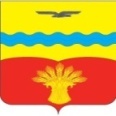 СТАРОНИКОЛЬСКИЙ  ВЕСТНИК 21 июня  2023 года№ 1 (1)Издается с 21 июня 2023 года«Бесплатно»Ключевые показателиЦелевые значения (%)Доля устраненных нарушений обязательных требований от числа выявленных нарушений обязательных требованийНе менее 70Доля субъектов, допустивших нарушения, в результате которых причинен вред (ущерб) или была создана угроза его причинения, выявленные в результате проведения контрольных мероприятий, от общего числа проверенных субъектовНе более 0Доля обоснованных жалоб на действия (бездействие) контрольного органа и (или) его должностных лиц при проведении контрольных мероприятий от общего числа поступивших жалобНе более 0Доля решений, принятых по результатам контрольных мероприятий, отмененных контрольным органом и (или) судом, от общего количества решенийНе более 0Ключевые показателиЦелевые значения (%)Доля устраненных нарушений обязательных требований от числа выявленных нарушений обязательных требований70 - 80Доля обоснованных жалоб на действия (бездействие) контрольного органа и (или) его должностных лиц при проведении контрольных мероприятий от общего количества поступивших жалоб0Доля решений, принятых по результатам контрольных мероприятий, отмененных контрольным органом и (или) судом, от общего количества решений0Приложение 1                                                                                                                                                                                                     к решению об исполнении бюджета                                                                                                                                                 МО Староникольский сельсовет за 2022 год от 16.06.2023 № 27/1Приложение 1                                                                                                                                                                                                     к решению об исполнении бюджета                                                                                                                                                 МО Староникольский сельсовет за 2022 год от 16.06.2023 № 27/1Приложение 1                                                                                                                                                                                                     к решению об исполнении бюджета                                                                                                                                                 МО Староникольский сельсовет за 2022 год от 16.06.2023 № 27/1Приложение 1                                                                                                                                                                                                     к решению об исполнении бюджета                                                                                                                                                 МО Староникольский сельсовет за 2022 год от 16.06.2023 № 27/1Приложение 1                                                                                                                                                                                                     к решению об исполнении бюджета                                                                                                                                                 МО Староникольский сельсовет за 2022 год от 16.06.2023 № 27/1Исполнение доходов бюджета муниципального образования  Староникольский сельсовет  по кодам классификации доходов бюджета в 2022 году Исполнение доходов бюджета муниципального образования  Староникольский сельсовет  по кодам классификации доходов бюджета в 2022 году Исполнение доходов бюджета муниципального образования  Староникольский сельсовет  по кодам классификации доходов бюджета в 2022 году Исполнение доходов бюджета муниципального образования  Староникольский сельсовет  по кодам классификации доходов бюджета в 2022 году Исполнение доходов бюджета муниципального образования  Староникольский сельсовет  по кодам классификации доходов бюджета в 2022 году                                                                                                                                                (тысяч рублей)                                                                                                                                               (тысяч рублей)                                                                                                                                               (тысяч рублей)                                                                                                                                               (тысяч рублей)                                                                                                                                               (тысяч рублей)Код бюджетной классификации Российской федерацииНаименование показателяУточненный бюджет на 2022 годИсполнено в 2022 году% исполненияКод бюджетной классификации Российской федерацииНаименование показателяУточненный бюджет на 2022 годИсполнено в 2022 году% исполненияКод бюджетной классификации Российской федерацииНаименование показателяУточненный бюджет на 2022 годИсполнено в 2022 году% исполнения23456Администрация Староникольский сельсовет1628,01628,0100,0%1 08 04020 01 0000 110Государственная пошлина за совершение нотариальных действий должностными лицами органов местного самоуправления, уполномоченными в соответствии с законодательными актами Российской Федерации на совершение нотариальных действий1,21,2100,0%1 11 05025 10 0000 120Доходы , получаемые в виде арендной платы, а также средства от продажы права на заключение договоров аренды за земли, находящиеся в собственности сельских поселений (за исключением земельных участков муниципальных бюджетных и автономных учреждений)71,171,1100,0%1 11 05035 10 0000 120Доходы  от сдачи в аренду имущества, находящегося в оперативном управлении органов управления сельских поселений и созданных ими учреждений (за исключением имущества муниципальных бюджетных и автономных учреждений)15,015,0100,0%1 13 02995 10 0000 130Прочие доходы от компенсации затрат бюджетов сельских поселений8,68,6100,0%1 16 10032 10 0000 140Прочее возмещение ущерба, причиненного муниципальному имуществу сельского поселения (за исключением имущества, закрепленного за муниципальными бюджетными (автономными) учреждениями, унитарными предприятиями)47,047,0100,0%2 02 15001 10 0000 150Дотации бюджетам сельских поселений на выравнивание бюджетной обеспеченности из бюджета субъекта Российской Федерации789,8789,8100,0%2 02 15002 10 0000 150Дотации бюджетам сельских поселений на поддержку мер по обеспечению сбалансированности бюджетов224,3224,3100,0%2 02 35118 10 0000 150Субвенции бюджетам сельских поселений на осуществление первичного воинского учета органами местного самоуправления поселений, муниципальных и городских округов111,0111,0100,0%2 02 49999 10 0000 150Прочие межбюджетные трансферты, передаваемые бюджетам сельских поселений300,0300,0100,0%2 07 05030 10 0000 150Прочие безвозмездные поступления в бюджеты сельских поселений60,060,0100,0%Федеральное казначейство294,1310,0105,4%1 03 02231 01 0000 110Доходы от уплаты акцизов на дизельное топливо, подлежащие распределению между бюджетами субъектов Российской Федерации и местными бюджетами с учетом установленных дифференцированных нормативов отчислений в местные бюджеты (по нормативам установленным Федеральным законом о федеральном бюджете в целях формирования дорожных фондов субъектов Российской Федерации)147,7155,4105,2%1 03 02241 01 0000 110Доходы от уплаты акцизов на моторные масла для дизельных и (или) карбюраторных (инжекторных) двигателей, подлежащие распределению между бюджетами субъектов Российской Федерации и местными бюджетами с учетом установленных дифференцированных нормативов отчислений в местные бюджеты (по нормативам установленным Федеральным законом о федеральном бюджете в целях формирования дорожных фондов субъектов Российской Федерации)1,10,872,7%1 03 02251 01 0000 110Доходы от уплаты акцизов на автомобильный бензин, подлежащие распределению между бюджетами субъектов Российской Федерации и местными бюджетами с учетом установленных дифференцированных нормативов отчислений в местные бюджеты (по нормативам установленным Федеральным законом о федеральном бюджете в целях формирования дорожных фондов субъектов Российской Федерации)161,7171,6106,1%1 03 02261 01 0000 110Доходы от уплаты акцизов на прямогонный бензин, подлежащие распределению между бюджетами субъектов Российской Федерации и местными бюджетами с учетом установленных дифференцированных нормативов отчислений в местные бюджеты (по нормативам установленным Федеральным законом о федеральном бюджете в целях формирования дорожных фондов субъектов Российской Федерации)-16,4-17,8108,5%Федеральная налоговая служба313,6306,597,7%1 01 02010 01 0000 110Налог на доходы физических лиц с доходов, источником которых является налоговый агент, за исключением доходов, в отношении которых исчисление и уплата налога осуществляются в соответствии со статьями 227, 2271 и 228 Налогового кодекса Российской Федерации89,081,691,7%1 01 02030 01 0000 110Налог на доходы физических лиц с доходов, полученных физическими лицами в соответствии со статьей 228 Налогового кодекса Российской Федерации0,20,2100,0%1 05 03010 01 0000 110Единый сельскохозяйственный налог97,392,495,0%1 06 01030 10 0000 110Налог на имущество физических лиц, взимаемый по ставкам, применяемым к объектам налогообложения, расположенным в границах сельских поселений3,0-1,9-63,3%1 06 06033 10 0000 110Земельный налог с организаций, обладающих земельным участком, расположенным в границах сельских  поселений3,00,13,3%1 06 06043 10 0000 110Земельный налог с физических лиц, обладающих земельным участком, расположенным в границах сельских поселений121,1134,1110,7%Итого2235,72244,5100,4%Приложение 2                                                                                                                                                                                                    к решению об исполнении бюджета                                                                                                                                                 МО Староникольский сельсовет за 2022 год от 16.06.2023 № 27/1Приложение 2                                                                                                                                                                                                    к решению об исполнении бюджета                                                                                                                                                 МО Староникольский сельсовет за 2022 год от 16.06.2023 № 27/1Приложение 2                                                                                                                                                                                                    к решению об исполнении бюджета                                                                                                                                                 МО Староникольский сельсовет за 2022 год от 16.06.2023 № 27/1Приложение 2                                                                                                                                                                                                    к решению об исполнении бюджета                                                                                                                                                 МО Староникольский сельсовет за 2022 год от 16.06.2023 № 27/1Приложение 2                                                                                                                                                                                                    к решению об исполнении бюджета                                                                                                                                                 МО Староникольский сельсовет за 2022 год от 16.06.2023 № 27/1Приложение 2                                                                                                                                                                                                    к решению об исполнении бюджета                                                                                                                                                 МО Староникольский сельсовет за 2022 год от 16.06.2023 № 27/1Исполнение расходов местного бюджета муниципального образования Староникольский сельсовет по разделам  и подразделам классификации расходов бюджетов в 2022 году
Исполнение расходов местного бюджета муниципального образования Староникольский сельсовет по разделам  и подразделам классификации расходов бюджетов в 2022 году
Исполнение расходов местного бюджета муниципального образования Староникольский сельсовет по разделам  и подразделам классификации расходов бюджетов в 2022 году
Исполнение расходов местного бюджета муниципального образования Староникольский сельсовет по разделам  и подразделам классификации расходов бюджетов в 2022 году
Исполнение расходов местного бюджета муниципального образования Староникольский сельсовет по разделам  и подразделам классификации расходов бюджетов в 2022 году
Исполнение расходов местного бюджета муниципального образования Староникольский сельсовет по разделам  и подразделам классификации расходов бюджетов в 2022 году
Исполнение расходов местного бюджета муниципального образования Староникольский сельсовет по разделам  и подразделам классификации расходов бюджетов в 2022 году
Исполнение расходов местного бюджета муниципального образования Староникольский сельсовет по разделам  и подразделам классификации расходов бюджетов в 2022 году
Исполнение расходов местного бюджета муниципального образования Староникольский сельсовет по разделам  и подразделам классификации расходов бюджетов в 2022 году
Исполнение расходов местного бюджета муниципального образования Староникольский сельсовет по разделам  и подразделам классификации расходов бюджетов в 2022 году
Исполнение расходов местного бюджета муниципального образования Староникольский сельсовет по разделам  и подразделам классификации расходов бюджетов в 2022 году
Исполнение расходов местного бюджета муниципального образования Староникольский сельсовет по разделам  и подразделам классификации расходов бюджетов в 2022 году
Исполнение расходов местного бюджета муниципального образования Староникольский сельсовет по разделам  и подразделам классификации расходов бюджетов в 2022 году
Исполнение расходов местного бюджета муниципального образования Староникольский сельсовет по разделам  и подразделам классификации расходов бюджетов в 2022 году
Исполнение расходов местного бюджета муниципального образования Староникольский сельсовет по разделам  и подразделам классификации расходов бюджетов в 2022 году
Исполнение расходов местного бюджета муниципального образования Староникольский сельсовет по разделам  и подразделам классификации расходов бюджетов в 2022 году
Исполнение расходов местного бюджета муниципального образования Староникольский сельсовет по разделам  и подразделам классификации расходов бюджетов в 2022 году
Исполнение расходов местного бюджета муниципального образования Староникольский сельсовет по разделам  и подразделам классификации расходов бюджетов в 2022 году
 ( тыс. рублей) ( тыс. рублей)Наименование разделов и подразделовРзПрУточненный бюджет  на 2022 год      Исполнено в 2022 году% исполненияНаименование разделов и подразделовРзПрУточненный бюджет  на 2022 год      Исполнено в 2022 году% исполнения123456Общегосударственные вопросы0100951,5944,399,2Функционирование высшего должностного лица субъекта Российской Федерации и муниципального образования0102457,0456,9100,0Функционирование Правительства Российской Федерации, высших исполнительных органов государственной власти субъектов Российской Федерации, местных администраций0104494,5487,498,6Национальная оборона0200111,0111,0100,0Мобилизационная и вневойсковая  подготовка0203111,0111,0100,0Национальная безопасность и правоохранительная деятельность03001,21,2100,0Другие вопросы в области  национальной безопасности  и правоохранительной деятельности03141,21,2100,0Национальная экономика0400295,1191,264,8Дорожное хозяйство (дорожные фонды)0409294,1190,264,7Другие вопросы в области национальной экономики04121,01,0100,0Жилищно-коммунальное хозяйство0500138,8138,699,9Коммунальное хозяйство0502110,8110,699,8Благоустройство050328,028,0100,0Культура, кинематография0800819,9808,798,6Культура0801819,9808,798,6Межбюджетные трансферты общего характера бюджетам бюджетной системы Российской Федерации1400346,9346,9100,0Прочие межбюджетные трансферты общего характера1403346,9346,9100,0ИТОГО   РАСХОДОВ2664,42541,995,4Приложение 3                                                                                                                                                                                                    к решению об исполнении бюджета                                                                                                                                                 МО Староникольский сельсовет за 2022 год от 16.06.2023 № 27/1Приложение 3                                                                                                                                                                                                    к решению об исполнении бюджета                                                                                                                                                 МО Староникольский сельсовет за 2022 год от 16.06.2023 № 27/1Приложение 3                                                                                                                                                                                                    к решению об исполнении бюджета                                                                                                                                                 МО Староникольский сельсовет за 2022 год от 16.06.2023 № 27/1Приложение 3                                                                                                                                                                                                    к решению об исполнении бюджета                                                                                                                                                 МО Староникольский сельсовет за 2022 год от 16.06.2023 № 27/1Приложение 3                                                                                                                                                                                                    к решению об исполнении бюджета                                                                                                                                                 МО Староникольский сельсовет за 2022 год от 16.06.2023 № 27/1Приложение 3                                                                                                                                                                                                    к решению об исполнении бюджета                                                                                                                                                 МО Староникольский сельсовет за 2022 год от 16.06.2023 № 27/1Приложение 3                                                                                                                                                                                                    к решению об исполнении бюджета                                                                                                                                                 МО Староникольский сельсовет за 2022 год от 16.06.2023 № 27/1Приложение 3                                                                                                                                                                                                    к решению об исполнении бюджета                                                                                                                                                 МО Староникольский сельсовет за 2022 год от 16.06.2023 № 27/1Приложение 3                                                                                                                                                                                                    к решению об исполнении бюджета                                                                                                                                                 МО Староникольский сельсовет за 2022 год от 16.06.2023 № 27/1Приложение 3                                                                                                                                                                                                    к решению об исполнении бюджета                                                                                                                                                 МО Староникольский сельсовет за 2022 год от 16.06.2023 № 27/1Исполнение
расходов местного бюджета муниципального образования Староникольский сельсовет 
по ведомственной структуре  расходов бюджета  в 2022 году                           (тысяч рублей)Исполнение
расходов местного бюджета муниципального образования Староникольский сельсовет 
по ведомственной структуре  расходов бюджета  в 2022 году                           (тысяч рублей)Исполнение
расходов местного бюджета муниципального образования Староникольский сельсовет 
по ведомственной структуре  расходов бюджета  в 2022 году                           (тысяч рублей)Исполнение
расходов местного бюджета муниципального образования Староникольский сельсовет 
по ведомственной структуре  расходов бюджета  в 2022 году                           (тысяч рублей)Исполнение
расходов местного бюджета муниципального образования Староникольский сельсовет 
по ведомственной структуре  расходов бюджета  в 2022 году                           (тысяч рублей)Исполнение
расходов местного бюджета муниципального образования Староникольский сельсовет 
по ведомственной структуре  расходов бюджета  в 2022 году                           (тысяч рублей)Исполнение
расходов местного бюджета муниципального образования Староникольский сельсовет 
по ведомственной структуре  расходов бюджета  в 2022 году                           (тысяч рублей)Исполнение
расходов местного бюджета муниципального образования Староникольский сельсовет 
по ведомственной структуре  расходов бюджета  в 2022 году                           (тысяч рублей)Исполнение
расходов местного бюджета муниципального образования Староникольский сельсовет 
по ведомственной структуре  расходов бюджета  в 2022 году                           (тысяч рублей)Исполнение
расходов местного бюджета муниципального образования Староникольский сельсовет 
по ведомственной структуре  расходов бюджета  в 2022 году                           (тысяч рублей)НаименованиеВедРзПрПрЦСРВРУточненный бюджетИсполнено% исполненияНаименованиеВедРзПрПрЦСРВРУточненный бюджетИсполнено% исполнения1234456789Администрация Староникольского сельсовета1162664,42541,995,4Общегосударственные вопросы11601951,5944,399,2Функционирование высшего должностного лица субъекта Российской Федерации и муниципального образования116010202457,0456,9100,0Муниципальная программа «Устойчивое развитие территории муниципального образования Староникольский сельсовет Красногвардейского района Оренбургской области»11601020231.0.00.00000457,0456,9100,0Подпрограмма «Обеспечение реализации муниципальной программы «Устойчивое развитие территории муниципального образования Староникольский сельсовет Красногвардейского района Оренбургской области»11601020231.1.00.00000457,0456,9100,0Основные мероприятия «Содержание органов местного самоуправления»11601020231.1.01.00000457,0456,9100,0Глава муниципального образования11601020231.1.01.10010457,0456,9100,0Расходы на выплаты персоналу государственных (муниципальных) органов11601020231.1.01.10010120457,0456,9100,0Функционирование Правительства Российской Федерации, высших исполнительных органов государственной власти субъектов Российской Федерации, местных администраций116010404494,5487,498,6Муниципальная программа «Устойчивое развитие территории муниципального образования Староникольский сельсовет Красногвардейского района Оренбургской области»11601040431.0.00.00000494,5487,498,6Подпрограмма «Обеспечение реализации муниципальной программы «Устойчивое развитие территории муниципального образования Староникольский сельсовет Красногвардейского района Оренбургской области»11601040431.1.00.00000494,5487,498,6Основные мероприятия «Содержание органов местного самоуправления»11601040431.1.01.00000494,5487,498,6Центральный аппарат11601040431.1.01.10020494,5487,498,6Расходы на выплаты персоналу государственных (муниципальных) органов11601040431.1.01.10020120342,7341,899,7Иные закупки товаров, работ и услуг для обеспечения государственных (муниципальных) нужд11601040431.1.01.10020240150,4144,395,9Уплата налогов, сборов и иных платежей11601040431.1.01.100208501,41,392,9Национальная оборона11602111,0111,0100,0Мобилизационная и вневойсковая подготовка116020303111,0111,0100,0Муниципальная программа «Устойчивое развитие территории муниципального образования Староникольский сельсовет Красногвардейского района Оренбургской области»11602030331.0.00.00000111,0111,0100,0Подпрограмма «Обеспечение реализации муниципальной программы «Устойчивое развитие территории муниципального образовании Староникольский сельсовет Красногвардейского района Оренбургской области»11602030331.1.00.00000111,0111,0100,0Основные мероприятия «Содержание органов местного самоуправления»11602030331.1.01.00000111,0111,0100,0Субвенции на осуществление первичного воинского учета органами местного самоуправления поселений, муниципальных и городских округов11602030331.1.01.51180111,0111,0100,0Расходы на выплаты персоналу государственных (муниципальных) органов11602030331.1.01.51180120106,2106,2100,0Иные закупки товаров, работ и услуг для обеспечения государственных (муниципальных) нужд11602030331.1.01.511802404,84,8100,0Национальная безопасность и правоохранительная деятельность116031,21,2100,0Другие вопросы в области национальной безопасности и правоохранительной деятельности1160314141,21,2100,0Муниципальная программа «Устойчивое развитие территории муниципального образования Староникольский сельсовет Красногвардейского района Оренбургской области»11603141431.0.00.000001,21,2100,0Подпрограмма «Обеспечение безопасности жизнедеятельности населения муниципального образования Староникольский сельсовет Красногвардейского района Оренбургской области»11603141431.3.00.000001,21,2100,0Основные мероприятия «Прочие мероприятия в области национальной безопасности и правоохранительной деятельности»11603141431.3.02.000001,21,2100,0Прочие мероприятия в области национальной безопасности и правоохранительной деятельности11603141431.3.02.600901,21,2100,0Иные закупки товаров, работ и услуг для обеспечения государственных (муниципальных) нужд11603141431.3.02.600902401,21,2100,0Национальная экономика11604295,1191,264,8Дорожное хозяйство (дорожные фонды)116040909294,1190,264,7Муниципальная программа «Комплексное развитие транспортной инфраструктуры муниципального образования Староникольский сельсовет Красногвардейского района Оренбургской области»11604090932.0.00.00000294,1190,264,7Подпрограмма «Содержание и ремонт автомобильных дорог общего пользования местного значения в муниципальном образовании Староникольский сельсовет Красногвардейского района Оренбургской области»11604090932.1.00.00000294,1190,264,7Основное мероприятие "Содержание и ремонт автомобильных дорог общего пользования местного значения в муниципальном образовании"11604090932.1.01.00000294,1190,264,3Содержание автомобильных дорог и инженерных сооружений на них в границах поселений11604090932.1.01.60110290,8186,964,3Иные закупки товаров, работ и услуг для обеспечения государственных (муниципальных) нужд11604090932.1.01.60110240290,8186,964,3Межбюджетные трансферты на осуществление части полномочий по решению вопросов местного значения в соответствии с заключенными соглашениями (разработка и утверждение комплексной схемы организации дорожного движения муниципального образования в границах сельского поселения)11604090932.1.01.610903,33,3100,0Иные межбюджетные трансферты11604090932.1.01.610905403,33,3100,0Другие вопросы в области национальной экономики1160412121,01,0100,0Муниципальная программа «Устойчивое развитие территории муниципального образования Староникольский сельсовет Красногвардейского района Оренбургской области»11604121231.0.00.000001,01,0100,0Подпрограмма "Развитие системы градорегулирования в муниципальном образовании Староникольский сельсовет Красногвардейского района Оренбургской области»11604121231.4.00.000001,01,0100,0Основное мероприятие "Передача к осуществлению части полномочий администрации поселения по развитию системы градорегулирования в муниципальном образовании"11604121231.4.04.000001,01,0100,0Межбюджетные трансферты бюджетам муниципальных районов на осуществление части полномочий администрации поселения по развитию системы градорегулирования в муниципальном образовании11604121231.4.04.610801,01,0100,0Иные межбюджетные трансферты11604121231.4.04.610805401,01,0100,0Жилищно-коммунальное хозяйство11605138,8138,699,9Коммунальное хозяйство116050202110,8110,699,8Муниципальная программа «Комплексное развитие жилищно-коммунальной инфраструктуры муниципального образования Староникольский  сельсовет»11605020233.0.00.00000110,8110,699,8Подпрограмма «Комплексное развитие коммунальной инфраструктуры»11605020233.2.00.00000110,8110,699,8Основное мероприятие «Мероприятия в области коммунального хозяйства»11605020233.2.01.00000110,8110,699,8Содержание объектов коммунальной инфраструктуры11605020233.2.01.60160110,8110,699,8Иные закупки товаров, работ и услуг для обеспечения государственных (муниципальных) нужд11605020233.2.01.60160240110,8110,699,8Благоустройство11605030328,028,0100,0Муниципальная программа «Комплексное развитие жилищно-коммунальной инфраструктуры и повышения уровня благоустройства на территории  муниципального образования Староникольский  сельсовет»11605030333.0.00.0000028,028,0100,0Подпрограмма "Повышение уровня благоустройства на территории муниципального образования"11605030333.3.00.0000028,028,0100,0Основное мероприятие "Мероприятие по повышению уровня благоустройства на территории муниципального образования"11605030333.3.01.0000028,028,0100,0Прочие мероприятия по благоустройству городских округов и поселений11605030333.3.01.6020028,028,0100,0Иные закупки товаров, работ и услуг для обеспечения государственных (муниципальных) нужд11605030333.3.01.6020024028,028,0100,0Культура, кинематография11608819,9808,798,6Культура116080101819,9808,798,6Муниципальная программа «Устойчивое развитие территории муниципального образования Староникольский сельсовет Красногвардейского района Оренбургской области»11608010131.0.00.00000819,9808,798,6Подпрограмма «Развитие культуры в муниципальном образовании Староникольский сельсовет Красногвардейского района Оренбургской области»11608010131.5.00.00000819,9808,798,6Основные мероприятия «Организация и обеспечение досуга жителей поселения услугами организаций культуры»11608010131.5.01.00000819,9808,798,6Мероприятия в сфере культуры и кинематографии11608010131.5.01.6021010,08,181,0Иные закупки товаров, работ и услуг для обеспечения государственных (муниципальных) нужд11608010131.5.01.6021024010,08,181,0Дома культуры и другие учреждения культуры (за исключением библиотек, музеев, театров, концертных и других организаций исполнительских искусств)11608010131.5.01.60220153,6144,994,3Иные закупки товаров, работ и услуг для обеспечения государственных (муниципальных) нужд11608010131.5.01.60220240153,6144,994,3Библиотеки11608010131.5.01.602301,50,960,0Иные закупки товаров, работ и услуг для обеспечения государственных (муниципальных) нужд11608010131.5.01.602302401,50,960,0Межбюджетные трансферты бюджетам муниципальных районов из бюджетов поселений на осуществление части полномочий по решению вопросов местного значения, в соответствии с заключенными соглашениями (услуги организации культуры)11608010131.5.01.61020126,0126,0100,0Иные межбюджетные трансферты11608010131.5.01.61020540126,0126,0100,0Межбюджетные трансферты бюджетам муниципальных районов из бюджетов поселений на осуществление части полномочий по решению вопросов местного значения, в соответствии с заключенными соглашениями (библиотеки)11608010131.5.01.61030136,7136,7100,0Иные межбюджетные трансферты11608010131.5.01.61030540136,7136,7100,0Расходы на реализацию проекта "Народный бюджет"11608010131.5.01.90030392,1392,1100,0Иные закупки товаров, работ и услуг для обеспечения государственных (муниципальных) нужд11608010131.5.01.90030240392,1392,1100,0Межбюджетные трансферты общего характера бюджетам бюджетной системы Российской Федерации11614346,9346,9100,0Прочие межбюджетные трансферты общего характера116040303346,9346,9100,0Муниципальная программа "Устойчивое развитие  территории муниципального образования Староникольский сельсовет Красногвардейского района Оренбургской области"11604030331.0.00.00000346,9346,9100,0Подпрограмма "Обеспечение реализации муниципальной Программы "Устойчивое развитие территории  муниципального образования Староникольский сельсовет Красногвардейского района Оренбургской области"11604030331.1.00.00000346,9346,9100,0Основное мероприятие "Содержание органов местного самоуправления"11604030331.1.01.00000346,9346,9100,0Межбюджетные трансферты бюджетам муниципальных районов из бюджетов поселений на осуществление части полномочий по решению вопросов местного значения в соответствии с заключенными соглашениями (внешний муниципальный финансовый контроль)11604030331.1.01.610108,78,7100,0Иные межбюджетные трансферты11604030331.1.01.610105408,78,7100,0Межбюджетные трансферты бюджетам муниципальных районов из бюджетов поселений на осуществление части полномочий по решению вопросов местного значения в соответствии с заключенными соглашениями (составление проекта бюджета поселения, исполнение бюджета поселения, осуществление контроля за его исполнением, составление отчета об исполнении бюджета поселения)11604030331.1.01.61040324,2324,2100,0Иные межбюджетные трансферты11604030331.1.01.61040540324,2324,2100,0Межбюджетные трансферты бюджетам муниципальных районов из бюджетов поселений на осуществление части полномочий по решению вопросов местного значения в соответствии с заключенными соглашениями (по формированию и обеспечению деятельности комиссии по соблюдению требований к служебному поведению муниципальных служащих и урегулированию конфликта интересов)11604030331.1.01.610500,20,2100,0Иные межбюджетные трансферты11604030331.1.01.610505400,20,2100,0Межбюджетные трансферты бюджетам муниципальных районов из бюджетов поселений на осуществление части полномочий по решению вопросов местного значения в соответствии с заключенными соглашениями (по формированию и обеспечению деятельности комиссии по соблюдению требований к служебному поведению муниципальных служащих и урегулированию конфликта интересов)11604030331.1.01.6107013,813,8100,0Иные межбюджетные трансферты11604030331.1.01.6107054013,813,8100,0ИТОГО2664,42541,995,495,4Приложение 4                                                                                                                                                                                                    к решению об исполнении бюджета                                                                                                                                                 МО Староникольский сельсовет за 2022 год от 16.06.2023 № 27/1Приложение 4                                                                                                                                                                                                    к решению об исполнении бюджета                                                                                                                                                 МО Староникольский сельсовет за 2022 год от 16.06.2023 № 27/1Приложение 4                                                                                                                                                                                                    к решению об исполнении бюджета                                                                                                                                                 МО Староникольский сельсовет за 2022 год от 16.06.2023 № 27/1Приложение 4                                                                                                                                                                                                    к решению об исполнении бюджета                                                                                                                                                 МО Староникольский сельсовет за 2022 год от 16.06.2023 № 27/1Приложение 4                                                                                                                                                                                                    к решению об исполнении бюджета                                                                                                                                                 МО Староникольский сельсовет за 2022 год от 16.06.2023 № 27/1Исполнение источников   финансирования  дефицита бюджета муниципального образования Староникольский сельсовет по кодам классификации источников финансирования дефицита бюджета в 2022 годуИсполнение источников   финансирования  дефицита бюджета муниципального образования Староникольский сельсовет по кодам классификации источников финансирования дефицита бюджета в 2022 годуИсполнение источников   финансирования  дефицита бюджета муниципального образования Староникольский сельсовет по кодам классификации источников финансирования дефицита бюджета в 2022 годуИсполнение источников   финансирования  дефицита бюджета муниципального образования Староникольский сельсовет по кодам классификации источников финансирования дефицита бюджета в 2022 годуИсполнение источников   финансирования  дефицита бюджета муниципального образования Староникольский сельсовет по кодам классификации источников финансирования дефицита бюджета в 2022 году                                                        (тыс. рублей)                                                        (тыс. рублей)                                                        (тыс. рублей)                                                        (тыс. рублей)                                                        (тыс. рублей)Код главного администратора источников финансирования дефицитов бюджетов муниципального образованияНаименование  показателяКод источников финансирования по бюджетной классификацииУточненные бюджетные назначенияИсполнено12345116Администрация муниципального образования Староникольский сельсоветАдминистрация муниципального образования Староникольский сельсоветАдминистрация муниципального образования Староникольский сельсоветАдминистрация муниципального образования Староникольский сельсоветИсточники внутреннего финансирования дефицитов бюджетов000 01 00 00 00 00 0000 000Изменение остатков средств на счетах по учету средств        бюджета000 01 05 00 00 00 0000 000428,7297,4Увеличение остатков средств бюджетов000 01 05 00 00 00 0000 500-2235,7-2244,5Увеличение прочих остатков средств бюджетов000 01 05 02 00 00 0000 500-2235,7-2244,5Увеличение прочих остатков  денежных  средств бюджетов000 01 05 02 01 00 0000 510-2235,7-2244,5Увеличение прочих остатков денежных средств бюджетов сельских поселений000 01 05 02 01 10 0000 510-2235,7-2244,5Уменьшение остатков средств бюджетов000 01 05 00 00 00 0000 6002664,42541,9Уменьшение прочих остатков средств бюджетов000 01 05 02 00 00 0000 6002664,42541,9Уменьшение  прочих остатков  денежных средств бюджетов000 01 05 02 01 00 0000 6102664,42541,9Уменьшение  прочих остатков  денежных средств бюджетов сельских поселений000 01 05 02 01 10 0000 6102664,42541,9Источники финансирования дефицита бюджета - всего428,7297,4Приложениек решению Совета депутатов муниципального образования Староникольский сельсоветна 2023 г и на плановый период 2024 и 2025 годов  (в редакции решения Совета депутатов    муниципального образования Староникольский сельсовет        от 16.06.2023 года № 27/2)Бюджет муниципального образования Староникольский сельсовет Красногвардейского района Оренбургской области на 2023 год и плановый период 2024 и 2025 годовБюджет муниципального образования Староникольский сельсовет Красногвардейского района Оренбургской области на 2023 год и плановый период 2024 и 2025 годов1. Статью 1 изложить в следующей редакции: Утвердить основные характеристики  бюджета  муниципального образования  Староникольский сельсовет (далее -  бюджет поселения ) на 2023 год и плановый период 2024 и 2025 годов:1) прогнозируемый общий объем доходов бюджета поселения на 2023 год – в сумме 4066,4 тыс. рублей; на 2024 год - в сумме 2332,9 тыс. рублей; на 2025 год - в сумме 2466,0 тыс. рублей.2) общий объем расходов бюджета  поселения на 2023 год– в сумме  4066,4 тыс. рублей, на 2024 год - в сумме 2332,9 тыс. рублей; на 2025 год - в сумме 2466,0 тыс. рублей. В том числе условно утвержденные расходы на 2024 год 55,0 тыс. руб., на 2025 год 116,4 тыс.рублей.3)  прогнозируемый дефицит бюджета поселения на 2023 год  -  в сумме 0,0 тыс. рублей; на 2024 год - в сумме 0,0 тыс. рублей; на 2025 год - в сумм 0,0 тыс. рублей.4) верхний предел муниципального внутреннего долга муниципального образования Староникольский сельсовет Красногвардейского района Оренбургской области на 1 января 2024 года – в сумме 0,0 тыс.  рублей, в том числе верхний предел долга по муниципальным гарантиям – в сумме   0,0 тыс.  рублей, на 1 января 2025 года - в сумме 0,0 тыс. рублей, в том числе верхний предел долга по муниципальным гарантиям - в сумме 0,0 тыс. рублей, на 1 января 2026 года - в сумме 0,0 тыс. рублей, в том числе верхний предел долга по муниципальным гарантиям – в сумме   0,0 тыс. рублей.2. Приложения № 1-6 изложить в новой редакцииПриложение  1к бюджету муниципального образования Староникольский сельсовет на 2023 год  и плановый период 2024 и 2025 годов (в редакции решения Совета депутатов    муниципального образования Староникольский сельсовет      от 16.06.2023года №27/2)Приложение  1к бюджету муниципального образования Староникольский сельсовет на 2023 год  и плановый период 2024 и 2025 годов (в редакции решения Совета депутатов    муниципального образования Староникольский сельсовет      от 16.06.2023года №27/2)Приложение  1к бюджету муниципального образования Староникольский сельсовет на 2023 год  и плановый период 2024 и 2025 годов (в редакции решения Совета депутатов    муниципального образования Староникольский сельсовет      от 16.06.2023года №27/2)Приложение  1к бюджету муниципального образования Староникольский сельсовет на 2023 год  и плановый период 2024 и 2025 годов (в редакции решения Совета депутатов    муниципального образования Староникольский сельсовет      от 16.06.2023года №27/2)Приложение  1к бюджету муниципального образования Староникольский сельсовет на 2023 год  и плановый период 2024 и 2025 годов (в редакции решения Совета депутатов    муниципального образования Староникольский сельсовет      от 16.06.2023года №27/2)Источники внутреннего финансирования  дефицита бюджета Поселения  на 2023 год  и плановый период 2024 и 2025 годовИсточники внутреннего финансирования  дефицита бюджета Поселения  на 2023 год  и плановый период 2024 и 2025 годовИсточники внутреннего финансирования  дефицита бюджета Поселения  на 2023 год  и плановый период 2024 и 2025 годовИсточники внутреннего финансирования  дефицита бюджета Поселения  на 2023 год  и плановый период 2024 и 2025 годовИсточники внутреннего финансирования  дефицита бюджета Поселения  на 2023 год  и плановый период 2024 и 2025 годов                                                        (тыс. рублей)                                                        (тыс. рублей)                                                        (тыс. рублей)                                                        (тыс. рублей)                                                        (тыс. рублей)Наименование показателяКод источников финансирования по бюджетной классификацииСумма       2023 годСумма 2024 годСумма 2025 год12345ИСТОЧНИКИ ВНУТРЕННЕГО ФИНАНСИРОВАНИЯ ДЕФИЦИТОВ БЮДЖЕТОВ01 00 00 00 00 0000 0000,00,00,0Изменение остатков средств на счетах по учету средств бюджета01 05 00 00 00 0000 0000,00,00,0Увеличение остатков средств бюджетов01 05 00 00 00 0000 500-4066,4-2332,9-2466,0Увеличение прочих остатков средств бюджетов01 05 02 00 00 0000 500-4066,4-2332,9-2466,0Увеличение прочих остатков денежных средств бюджетов01 05 02 01 00 0000 510-4066,4-2332,9-2466,0Увеличение прочих остатков денежных средств бюджетов  сельских поселений01 05 02 01 10 0000 510-4066,4-2332,9-2466,0Уменьшение остатков средств бюджетов01 05 00 00 00 0000 6004066,42332,92466,0Уменьшение прочих остатков средств бюджетов01 05 02 00 00 0000 6004066,42332,92466,0Уменьшение прочих остатков денежных средств бюджетов01 05 02 01 00 0000 6104066,42332,92466,0Уменьшение прочих остатков денежных средств бюджетов сельских поселений01 05 02 01 10 0000 6104066,42332,92466,0Всего источников финансирования дефицитов бюджетов0,00,00,0Приложение 2к бюджету муниципального образованияСтароникольский  сельсовет на 2023 год  и плановый период 2024 и 2025 годов (в редакции решения Совета депутатов    муниципального образования Староникольский сельсовет      от 16.06.2023 года  № 27/2)Приложение 2к бюджету муниципального образованияСтароникольский  сельсовет на 2023 год  и плановый период 2024 и 2025 годов (в редакции решения Совета депутатов    муниципального образования Староникольский сельсовет      от 16.06.2023 года  № 27/2)Приложение 2к бюджету муниципального образованияСтароникольский  сельсовет на 2023 год  и плановый период 2024 и 2025 годов (в редакции решения Совета депутатов    муниципального образования Староникольский сельсовет      от 16.06.2023 года  № 27/2)Приложение 2к бюджету муниципального образованияСтароникольский  сельсовет на 2023 год  и плановый период 2024 и 2025 годов (в редакции решения Совета депутатов    муниципального образования Староникольский сельсовет      от 16.06.2023 года  № 27/2)Приложение 2к бюджету муниципального образованияСтароникольский  сельсовет на 2023 год  и плановый период 2024 и 2025 годов (в редакции решения Совета депутатов    муниципального образования Староникольский сельсовет      от 16.06.2023 года  № 27/2)Поступление доходов в бюджет поселения по кодам видов доходов, подвидов доходов на 2023 год и плановый период 2024 и 2025 годов Поступление доходов в бюджет поселения по кодам видов доходов, подвидов доходов на 2023 год и плановый период 2024 и 2025 годов Поступление доходов в бюджет поселения по кодам видов доходов, подвидов доходов на 2023 год и плановый период 2024 и 2025 годов Поступление доходов в бюджет поселения по кодам видов доходов, подвидов доходов на 2023 год и плановый период 2024 и 2025 годов Поступление доходов в бюджет поселения по кодам видов доходов, подвидов доходов на 2023 год и плановый период 2024 и 2025 годов  (тысяч рублей) (тысяч рублей) (тысяч рублей) (тысяч рублей) (тысяч рублей)Код бюджетной классификации Российской федерацииНаименование кода дохода бюджетаКод бюджетной классификации Российской федерацииНаименование кода дохода бюджета202320242025Код бюджетной классификации Российской федерацииНаименование кода дохода бюджетагодгодгод123451 00 00000 00 0000 000Налоговые и неналоговые доходы1116,8828,8838,61 01 00000 00 0000 000Налоги на прибыль, доходы96,0101,0107,01 01 02000 01 0000 110Налог на доходы физических лиц96,0101,0107,01 01 02010 01 0000 110Налог на доходы физических лиц с доходов, источником которых является налоговый агент, за исключением доходов, в отношении которых исчисление и уплата налога осуществляются в соответствии со статьями 227, 2271 и 228 Налогового кодекса Российской Федерации96,0101,0107,01 03 00000 00 0000 000Налоги на товары (работы, услуги), реализуемые на территории Российской Федерации282,9297,5311,41 03 02000 01 0000 110Акцизы по подакцизным товарам (продукции), производимым на территории Российской Федерации282,9297,5311,41 03 02230 01 0000 110Доходы от уплаты акцизов на дизельное топливо, подлежащие распределению между бюджетами субъектов Российской Федерации и местными бюджетами с учетом установленных дифференцированных нормативов отчислений в местные бюджеты 134,0141,9148,91 03 02231 01 0000 110Доходы от уплаты акцизов на дизельное топливо, подлежащие распределению между бюджетами субъектов Российской Федерации и местными бюджетами с учетом установленных дифференцированных нормативов отчислений в местные бюджеты (по нормативам установленным Федеральным законом о федеральном бюджете в целях формирования дорожных фондов субъектов Российской Федерации)134,0141,9148,91 03 02240 01 0000 110Доходы от уплаты акцизов на моторные масла для дизельных и (или) карбюраторных (инжекторных) двигателей, подлежащие распределению между бюджетами субъектов Российской Федерации и местными бюджетами с учетом установленных дифференцированных нормативов отчислений в местные бюджеты 0,91,01,01 03 02241 01 0000 110Доходы от уплаты акцизов на моторные масла для дизельных и (или) карбюраторных (инжекторных) двигателей, подлежащие распределению между бюджетами субъектов Российской Федерации и местными бюджетами с учетом установленных дифференцированных нормативов отчислений в местные бюджеты (по нормативам установленным Федеральным законом о федеральном бюджете в целях формирования дорожных фондов субъектов Российской Федерации)0,91,01,01 03 02250 01 0000 110Доходы от уплаты акцизов на автомобильный бензин, подлежащие распределению между бюджетами субъектов Российской Федерации и местными бюджетами с учетом установленных дифференцированных нормативов отчислений в местные бюджеты 165,7173,2179,81 03 02251 01 0000 110Доходы от уплаты акцизов на автомобильный бензин, подлежащие распределению между бюджетами субъектов Российской Федерации и местными бюджетами с учетом установленных дифференцированных нормативов отчислений в местные бюджеты (по нормативам установленным Федеральным законом о федеральном бюджете в целях формирования дорожных фондов субъектов Российской Федерации)165,7173,2179,81 03 02260 01 0000 110Доходы от уплаты акцизов на прямогонный бензин, подлежащие распределению между бюджетами субъектов Российской Федерации и местными бюджетами с учетом установленных дифференцированных нормативов отчислений в местные бюджеты -17,7 -18,6-18,31 03 02261 01 0000 110Доходы от уплаты акцизов на прямогонный бензин, подлежащие распределению между бюджетами субъектов Российской Федерации и местными бюджетами с учетом установленных дифференцированных нормативов отчислений в местные бюджеты (по нормативам установленным Федеральным законом о федеральном бюджете в целях формирования дорожных фондов субъектов Российской Федерации)-17,7 -18,6-18,31 05 00000 00 0000 000Налоги на совокупный доход141,0145,0151,01 05 03000 01 0000 110Единый сельскохозяйственный налог141,0145,0151,01 05 03010 01 0000 110Единый сельскохозяйственный налог141,0145,0151,01 06 00000 00 0000 000Налоги на имущество244,9244,9244,91 06 01000 00 0000 110Налог на имущество физических лиц4,04,04,01 06 01030 10 0000 110Налог на имущество физических лиц, взимаемый по ставкам, применяемым к объектам налогообложения, расположенным в границах сельских поселений4,04,04,01 06 06000 00 0000 110Земельный налог240,9240,9240,91 06 06030 00 0000 110Земельный налог с организаций109,2109,2109,21 06 06033 10 0000 110Земельный налог с организаций, обладающих земельным участком, расположенным в границах сельских  поселений109,2109,2109,21 06 06040 00 0000 110Земельный налог с физических лиц131,7131,7131,71 06 06043 10 0000 110Земельный налог с физических лиц, обладающих земельным участком, расположенным в границах сельских поселений131,7131,7131,71 08 00000 00 0000 000Государственная пошлина1,21,21,21 08 04000 01 0000 110Государственная пошлина за совершение нотариальных действий (за исключением действий, совершаемых консульскими учреждениями Российской Федерации)1,21,21,21 08 04020 01 0000 110Государственная пошлина за совершение нотариальных действий должностными лицами органов местного самоуправления, уполномоченными в соответствии с законодательными актами Российской Федерации на совершение нотариальных действий1,21,21,21 11 00000 00 0000 000Доходы от использования имущества, находящегося в государственной и муниципальной собственности 70,839,123,01 11 05000 00 0000 120Доходы, получаемые в виде арендной либо иной платы за передачу в возмездное пользование государственного и муниципального имущества (за исключением имущества бюджетных и автономных учреждений, а также имущества государственных и муниципальных унитарных предприятий, в том числе казенных)70,839,123,01 11 05020 00 0000 120Доходы, получаемые в виде арендной платы за земли после разграничения государственной собственности на землю, а также средства от продажи права на заключение договоров аренды указанных земельных участков (за исключением земельных участков бюджетных и автономных учреждений)55,824,18,01 11 05025 10 0000 120Доходы, получаемые в виде арендной платы, а также средства от продажи права на заключение договоров аренды за земли, находящиеся в собственности сельских поселений (за исключением земельных участков муниципальных бюджетных и автономных учреждений)55,824,18,01 11 05030 00 0000 120Доходы от сдачи в аренду имущества, находящегося в оперативном управлении органов государственной власти, органов местного самоуправления, органов управления государственными внебюджетными фондами и созданных ими учреждений (за исключением имущества бюджетных и автономных учреждений)15,015,015,01 11 05035 10 0000 120Доходы от сдачи в аренду имущества, находящегося в оперативном управлении органов управления сельских поселений и созданных ими учреждений (за исключением имущества муниципальных бюджетных и автономных учреждений)15,015,015,01 13 00000 00 0000 130Доходы от  оказания платных услуг  и компенсации затрат государства15,90,00,01 13 02000 00 0000 130Доходы от компенсации затрат государства15,90,00,01 13 02990 00 0000 130Прочие доходы от компенсации затрат государства15,90,00,01 13 02995 10 0000 130Прочие доходы от компенсации затрат бюджетов сельских поселений15,90,00,01 16 00000 00 0000 000Штрафы, санкции, возмещение ущерба0,10,10,11 16 02000 02 0000 140Административные штрафы, установленные законами субъектов Российской Федерации об административных правонарушениях0,10,10,11 16 02020 02 0000 140Административные штрафы, установленные законами субъектов Российской Федерации об административных правонарушениях, за нарушение муниципальных правовых актов0,10,10,11 17 00000 00 0000 000Прочие неналоговые доходы264,00,00,01 17 15000 00 0000 150Инициативные платежи264,00,00,01 17 15030 10 0202 150Инициативные платежи, зачисляемые в бюджет сельских поселений "Обустройство игровой площадки"264,00,00,02 00 00000 00 0000 000Безвозмездные поступления2949,61504,11627,42 02 00000 00 0000 000Безвозмездные поступления от других бюджетов бюджетной системы Российской Федерации2949,61504,11627,42 02 10000 00 0000 150Дотации бюджетам бюджетной системы Российской Федерации1501,11369,61488,02 02 15001  00 0000 150Дотации на выравнивание бюджетной обеспеченности1367,31369,31485,62 02 15001 10 0000 150Дотации бюджетам сельских поселений на выравнивание бюджетной обеспеченности  из бюджета субъекта Российской Федерации1367,31369,31485,62 02 16001 00 0000 150Дотации на выравнивание бюджетной обеспеченности из бюджетов муниципальных районов, городских округов с внутригородским делением0,00,32,42 02 16001 10 0000 150Дотации бюджетам сельских поселений на выравнивание бюджетной обеспеченности из бюджетов муниципальных районов0,00,32,42 02 19999 00 0000 150Прочие дотации133,80,00,02 02 19999 10 0000 150Прочие дотации бюджетам сельских поселений133,80,00,02 02 20000 00 0000 150Субсидии бюджетам бюджетной системы Российской Федерации (межбюджетные субсидии)1320,00,00,02 02 29999 00 0000 150Прочие субсидии 1320,00,00,02 02 29999 10 0000 150Прочие субсидии бюджетам сельских поселений1320,00,00,02 02 30000 00 0000 150Субвенции бюджетам бюджетной системы Российской Федерации128,5134,5139,42 02 35118 00 0000 150Субвенции бюджетам на осуществление первичного воинского учета органами местного самоуправления поселений, муниципальных и городских округов128,5134,5139,42 02 35118 10 0000 150Субвенции бюджетам сельских поселений на осуществление первичного воинского учета органами местного самоуправления поселений, муниципальных и городских округов128,5134,5139,4ИТОГО ДОХОДОВ:4066,42332,92466,0Приложение № 3                                                                                                        к бюджету муниципального образования                                                                                           Староникольский сельсовет на 2023 год и  плановый период 2024  и 2025 годов (в редакции решения Совета депутатов муниципального образования Староникольский сельсовет           от 16.06.2023 года № 27/2)Приложение № 3                                                                                                        к бюджету муниципального образования                                                                                           Староникольский сельсовет на 2023 год и  плановый период 2024  и 2025 годов (в редакции решения Совета депутатов муниципального образования Староникольский сельсовет           от 16.06.2023 года № 27/2)Приложение № 3                                                                                                        к бюджету муниципального образования                                                                                           Староникольский сельсовет на 2023 год и  плановый период 2024  и 2025 годов (в редакции решения Совета депутатов муниципального образования Староникольский сельсовет           от 16.06.2023 года № 27/2)Приложение № 3                                                                                                        к бюджету муниципального образования                                                                                           Староникольский сельсовет на 2023 год и  плановый период 2024  и 2025 годов (в редакции решения Совета депутатов муниципального образования Староникольский сельсовет           от 16.06.2023 года № 27/2)Приложение № 3                                                                                                        к бюджету муниципального образования                                                                                           Староникольский сельсовет на 2023 год и  плановый период 2024  и 2025 годов (в редакции решения Совета депутатов муниципального образования Староникольский сельсовет           от 16.06.2023 года № 27/2)Приложение № 3                                                                                                        к бюджету муниципального образования                                                                                           Староникольский сельсовет на 2023 год и  плановый период 2024  и 2025 годов (в редакции решения Совета депутатов муниципального образования Староникольский сельсовет           от 16.06.2023 года № 27/2)Распределение   бюджетных ассигнований бюджета поселения по разделам и подразделам классификации расходов бюджета поселения на 2023 год  и плановый период 2024 и 2025 годов Распределение   бюджетных ассигнований бюджета поселения по разделам и подразделам классификации расходов бюджета поселения на 2023 год  и плановый период 2024 и 2025 годов Распределение   бюджетных ассигнований бюджета поселения по разделам и подразделам классификации расходов бюджета поселения на 2023 год  и плановый период 2024 и 2025 годов Распределение   бюджетных ассигнований бюджета поселения по разделам и подразделам классификации расходов бюджета поселения на 2023 год  и плановый период 2024 и 2025 годов Распределение   бюджетных ассигнований бюджета поселения по разделам и подразделам классификации расходов бюджета поселения на 2023 год  и плановый период 2024 и 2025 годов Распределение   бюджетных ассигнований бюджета поселения по разделам и подразделам классификации расходов бюджета поселения на 2023 год  и плановый период 2024 и 2025 годов Распределение   бюджетных ассигнований бюджета поселения по разделам и подразделам классификации расходов бюджета поселения на 2023 год  и плановый период 2024 и 2025 годов Распределение   бюджетных ассигнований бюджета поселения по разделам и подразделам классификации расходов бюджета поселения на 2023 год  и плановый период 2024 и 2025 годов Распределение   бюджетных ассигнований бюджета поселения по разделам и подразделам классификации расходов бюджета поселения на 2023 год  и плановый период 2024 и 2025 годов Распределение   бюджетных ассигнований бюджета поселения по разделам и подразделам классификации расходов бюджета поселения на 2023 год  и плановый период 2024 и 2025 годов Распределение   бюджетных ассигнований бюджета поселения по разделам и подразделам классификации расходов бюджета поселения на 2023 год  и плановый период 2024 и 2025 годов Распределение   бюджетных ассигнований бюджета поселения по разделам и подразделам классификации расходов бюджета поселения на 2023 год  и плановый период 2024 и 2025 годов Распределение   бюджетных ассигнований бюджета поселения по разделам и подразделам классификации расходов бюджета поселения на 2023 год  и плановый период 2024 и 2025 годов Распределение   бюджетных ассигнований бюджета поселения по разделам и подразделам классификации расходов бюджета поселения на 2023 год  и плановый период 2024 и 2025 годов Распределение   бюджетных ассигнований бюджета поселения по разделам и подразделам классификации расходов бюджета поселения на 2023 год  и плановый период 2024 и 2025 годов Распределение   бюджетных ассигнований бюджета поселения по разделам и подразделам классификации расходов бюджета поселения на 2023 год  и плановый период 2024 и 2025 годов Распределение   бюджетных ассигнований бюджета поселения по разделам и подразделам классификации расходов бюджета поселения на 2023 год  и плановый период 2024 и 2025 годов Распределение   бюджетных ассигнований бюджета поселения по разделам и подразделам классификации расходов бюджета поселения на 2023 год  и плановый период 2024 и 2025 годов  ( тыс. рублей) ( тыс. рублей)Наименование разделов и подразделовРзПр2023г2024г2025гНаименование разделов и подразделовРзПр2023г2024г2025г123450Общегосударственные вопросы0100767,0983,1983,1Функционирование высшего должностного лица субъекта Российской Федерации и муниципального образования0102374,5480,8480,8Функционирование Правительства Российской Федерации, высших исполнительных органов государственной власти субъектов Российской Федерации, местных администраций0104392,5502,3502,3Национальная оборона0200128,5134,5139,4Мобилизационная и вневойсковая  подготовка0203128,5134,5139,4Национальная безопасность и правоохранительная деятельность03001,21,21,2Другие вопросы в области  национальной безопасности  и правоохранительной деятельности03141,21,21,2Национальная экономика0400304,3312,4326,3Дорожное хозяйство (дорожные фонды)0409282,9297,5311,4Другие вопросы в области национальной экономики041221,414,914,9Жилищно-коммунальное хозяйство05002019,589,989,9Коммунальное хозяйство050265,065,065,0Благоустройство05031954,524,924,9Культура, кинематография0800464,1375,0427,9Культура0801464,1375,0427,9Межбюджетные трансферты общего характера бюджетам бюджетной системы Российской Федерации1400381,8381,8381,8Прочие межбюджетные трансферты общего характера1403381,8381,8381,8Условно утвержденные расходы99000,055,0116,4ИТОГО   РАСХОДОВ4066,42332,92466,0                                                                                                                                                 Приложение № 4к бюджету муниципального образования  Староникольский сельсовет на 2023 год                                                                                                                 и  плановый период 2024 и 2025 годов (в редакции решения Совета депутатов    муниципального образования Староникольский сельсовет      от 16.06.2023 года № 27/2)                                                                                                                                                 Приложение № 4к бюджету муниципального образования  Староникольский сельсовет на 2023 год                                                                                                                 и  плановый период 2024 и 2025 годов (в редакции решения Совета депутатов    муниципального образования Староникольский сельсовет      от 16.06.2023 года № 27/2)                                                                                                                                                 Приложение № 4к бюджету муниципального образования  Староникольский сельсовет на 2023 год                                                                                                                 и  плановый период 2024 и 2025 годов (в редакции решения Совета депутатов    муниципального образования Староникольский сельсовет      от 16.06.2023 года № 27/2)                                                                                                                                                 Приложение № 4к бюджету муниципального образования  Староникольский сельсовет на 2023 год                                                                                                                 и  плановый период 2024 и 2025 годов (в редакции решения Совета депутатов    муниципального образования Староникольский сельсовет      от 16.06.2023 года № 27/2)                                                                                                                                                 Приложение № 4к бюджету муниципального образования  Староникольский сельсовет на 2023 год                                                                                                                 и  плановый период 2024 и 2025 годов (в редакции решения Совета депутатов    муниципального образования Староникольский сельсовет      от 16.06.2023 года № 27/2)                                                                                                                                                 Приложение № 4к бюджету муниципального образования  Староникольский сельсовет на 2023 год                                                                                                                 и  плановый период 2024 и 2025 годов (в редакции решения Совета депутатов    муниципального образования Староникольский сельсовет      от 16.06.2023 года № 27/2)                                                                                                                                                 Приложение № 4к бюджету муниципального образования  Староникольский сельсовет на 2023 год                                                                                                                 и  плановый период 2024 и 2025 годов (в редакции решения Совета депутатов    муниципального образования Староникольский сельсовет      от 16.06.2023 года № 27/2)                                                                                                                                                 Приложение № 4к бюджету муниципального образования  Староникольский сельсовет на 2023 год                                                                                                                 и  плановый период 2024 и 2025 годов (в редакции решения Совета депутатов    муниципального образования Староникольский сельсовет      от 16.06.2023 года № 27/2)                                                                                                                                                 Приложение № 4к бюджету муниципального образования  Староникольский сельсовет на 2023 год                                                                                                                 и  плановый период 2024 и 2025 годов (в редакции решения Совета депутатов    муниципального образования Староникольский сельсовет      от 16.06.2023 года № 27/2)Ведомственная структура расходов  бюджета поселения на 2023 год  и  плановый период 2024 и 2025 годовВедомственная структура расходов  бюджета поселения на 2023 год  и  плановый период 2024 и 2025 годовВедомственная структура расходов  бюджета поселения на 2023 год  и  плановый период 2024 и 2025 годовВедомственная структура расходов  бюджета поселения на 2023 год  и  плановый период 2024 и 2025 годовВедомственная структура расходов  бюджета поселения на 2023 год  и  плановый период 2024 и 2025 годовВедомственная структура расходов  бюджета поселения на 2023 год  и  плановый период 2024 и 2025 годовВедомственная структура расходов  бюджета поселения на 2023 год  и  плановый период 2024 и 2025 годовВедомственная структура расходов  бюджета поселения на 2023 год  и  плановый период 2024 и 2025 годовВедомственная структура расходов  бюджета поселения на 2023 год  и  плановый период 2024 и 2025 годовВедомственная структура расходов  бюджета поселения на 2023 год  и  плановый период 2024 и 2025 годовВедомственная структура расходов  бюджета поселения на 2023 год  и  плановый период 2024 и 2025 годовВедомственная структура расходов  бюджета поселения на 2023 год  и  плановый период 2024 и 2025 годовВедомственная структура расходов  бюджета поселения на 2023 год  и  плановый период 2024 и 2025 годовВедомственная структура расходов  бюджета поселения на 2023 год  и  плановый период 2024 и 2025 годовВедомственная структура расходов  бюджета поселения на 2023 год  и  плановый период 2024 и 2025 годовВедомственная структура расходов  бюджета поселения на 2023 год  и  плановый период 2024 и 2025 годовВедомственная структура расходов  бюджета поселения на 2023 год  и  плановый период 2024 и 2025 годовВедомственная структура расходов  бюджета поселения на 2023 год  и  плановый период 2024 и 2025 годов       (тысяч рублей)       (тысяч рублей)       (тысяч рублей)       (тысяч рублей)       (тысяч рублей)       (тысяч рублей)       (тысяч рублей)       (тысяч рублей)       (тысяч рублей)НаименованиеВедРзПрЦСРВРСуммаСуммаСуммаНаименованиеВедРзПрЦСРВР202320242025123456789Администрация Староникольского сельсовета1164066,42332,92466,0Общегосударственные вопросы11601767,0983,1983,1Функционирование высшего должностного лица субъекта Российской Федерации и муниципального образования1160102374,5480,8480,8Муниципальная программа «Устойчивое развитие территории муниципального образования Староникольский сельсовет Красногвардейского района Оренбургской области»116010231.0.00.00000374,5480,8480,8Комплексы процессных мероприятий116010231.4.00.00000374,5480,8480,8Комплексы процессных мероприятий "Обеспечение реализации муниципальной программы «Устойчивое развитие территории муниципального образования»116010231.4.01.00000374,5480,8480,8Глава муниципального образования116010231.4.01.10010374,5480,8480,8Расходы на выплаты персоналу государственных (муниципальных) органов116010231.4.01.10010120374,5480,8480,8Функционирование Правительства Российской Федерации, высших исполнительных органов государственной власти субъектов Российской Федерации, местных администраций1160104392,5502,3502,3Муниципальная программа «Устойчивое развитие территории муниципального образования Староникольский сельсовет Красногвардейского района Оренбургской области»116010431.0.00.00000392,5502,3502,3Комплексы процессных мероприятий116010431.4.00.00000392,5502,3502,3Комплексы процессных мероприятий "Обеспечение реализации муниципальной программы «Устойчивое развитие территории муниципального образования»116010431.4.01.00000392,5502,3502,3Центральный аппарат116010431.4.01.10020392,5502,3502,3Расходы на выплаты персоналу государственных (муниципальных) органов116010431.4.01.10020120292,8365,2365,2Иные закупки товаров, работ и услуг для обеспечения государственных (муниципальных) нужд116010431.4.01.1002024099,1136,5136,5Уплата налогов, сборов и иных платежей116010431.4.01.100208500,60,60,6Национальная оборона11602128,5134,5139,4Мобилизационная и вневойсковая подготовка1160203128,5134,5139,4Муниципальная программа «Устойчивое развитие территории муниципального образования Староникольский сельсовет Красногвардейского района Оренбургской области»116020331.0.00.00000128,5134,5139,4Комплексы процессных мероприятий116020331.4.00.00000128,5134,5139,4Комплексы процессных мероприятий "Обеспечение реализации муниципальной программы «Устойчивое развитие территории муниципального образования»116020331.4.01.00000128,5134,5139,4Субвенции на осуществление первичного воинского учета органами местного самоуправления поселений, муниципальных и городских округов116020331.4.01.51180128,5134,5139,4Расходы на выплаты персоналу государственных (муниципальных) органов116020331.4.01.51180120127,0127,0127,0Иные закупки товаров, работ и услуг для обеспечения государственных (муниципальных) нужд116020331.4.01.511802401,57,512,4Национальная безопасность и правоохранительная деятельность116031,21,21,2Другие вопросы в области национальной безопасности и правоохранительной деятельности11603141,21,21,2Муниципальная программа «Устойчивое развитие территории муниципального образования Староникольский сельсовет Красногвардейского района Оренбургской области»116031431.0.00.000001,21,21,2Комплексы процессных мероприятий116031431.4.00.000001,21,21,2Комплексы процессных мероприятий "Обеспечение безопасности жизнедеятельности населения в муниципальном образовании»116031431.4.03.000001,21,21,2Прочие мероприятия в области национальной безопасности и правоохранительной деятельности116031431.4.03.600901,21,21,2Иные закупки товаров, работ и услуг для обеспечения государственных (муниципальных) нужд116031431.4.03.600902401,21,21,2Национальная экономика11604304,3312,4326,3Дорожное хозяйство (дорожные фонды)1160409282,9297,5311,4Муниципальная программа «Комплексное развитие транспортной инфраструктуры муниципального образования Староникольский сельсовет Красногвардейского района Оренбургской области»116040932.0.00.00000282,9297,5311,4Комплексы процессных мероприятий116040932.4.00.00000282,9297,5311,4Комплексы процессных мероприятий  "Содержание и ремонт автомобильных дорог общего пользования местного значения в муниципальном образовании"116040932.4.01.00000282,9297,5311,4Капитальный ремонт и ремонт автомобильных дорог общего пользования населенных пунктов116040932.4.01.601000,0100,0100,0Иные закупки товаров, работ и услуг для обеспечения государственных (муниципальных) нужд116040932.4.01.601002400,0100,0100,0Содержание автомобильных дорог и инженерных сооружений на них в границах поселений116040932.4.01.60110282,9197,5211,4Иные закупки товаров, работ и услуг для обеспечения государственных (муниципальных) нужд116040932.4.01.60110240282,9197,5211,4Другие вопросы в области национальной экономики116041221,414,914,9Муниципальная программа «Устойчивое развитие территории муниципального образования Староникольский сельсовет Красногвардейского района Оренбургской области»116041231.0.00.0000021,414,914,9Комплексы процессных мероприятий116041231.4.00.0000021,414,914,9Комплексы процессных мероприятий "Управление муниципальным имуществом, мероприятия по землеустройству и землепользованию в муниципальном образовании"116041231.4.02.0000021,414,914,9Оценка земельных участков, комплекс кадастровых работ по подготовке документов для постановки на государственный кадастровый учет земельных участков недвижимого имущества116041231.4.02.602806,60,10,1Иные закупки товаров, работ и услуг для обеспечения государственных (муниципальных) нужд116041231.4.02.602802406,60,10,1Межбюджетные трансферты бюджетам муниципальных районов из бюджетов поселений на осуществление части полномочий по решению вопросов местного значения в соответствии с заключенными соглашениями (осуществление муниципального земельного контроля)116041231.4.02.6107013,813,813,8Иные межбюджетные трансферты116041231.4.02.6107054013,813,813,8Межбюджетные трансферты бюджетам муниципальных районов на осуществление части полномочий администрации поселения по развитию системы градорегулирования в муниципальном образовании116041231.4.02.610801,01,01,0Иные межбюджетные трансферты116041231.4.02.610805401,01,01,0Жилищно-коммунальное хозяйство116052019,589,989,9Коммунальное хозяйство116050265,065,065,0Муниципальная программа «Комплексное развитие жилищно-коммунальной инфраструктуры и повышение уровня благоустройства на территории муниципального образования Староникольский  сельсовет Красногвардейского района Оренбургской области»116050233.0.00.0000065,065,065,0Комплексы процессных мероприятий116050233.4.00.0000065,065,065,0Комплексы процессных мероприятий "Мероприятия в сфере жилищно-коммунальной инфраструктуры и повышение уровня благоустройства на территории муниципального образования"116050233.4.01.0000065,065,065,0Содержание объектов коммунальной инфраструктуры116050233.4.01.6016065,065,065,0Иные закупки товаров, работ и услуг для обеспечения государственных (муниципальных) нужд116050233.4.01.6016024065,065,065,0Благоустройство11605031954,524,924,9Муниципальная программа «Комплексное развитие жилищно-коммунальной инфраструктуры и повышение уровня благоустройства на территории муниципального образования Староникольский сельсовет Красногвардейского района Оренбургской области»116050333.0.00.000001954,524,924,9Комплексы процессных мероприятий116050333.4.00.00000100,124,924,9Комплексы процессных мероприятий "Мероприятия в сфере жилищно-коммунальной инфраструктуры и повышения уровня благоустройства на территории муниципального образования"116050333.4.01.00000100,124,924,9Озеленение116050333.4.01.60180100,00,00,0Иные закупки товаров, работ и услуг для обеспечения государственных (муниципальных) нужд116050333.4.01.60180240100,00,00,0Прочие мероприятия по благоустройству городских округов и поселений116050333.4.01.602000,124,924,9Иные закупки товаров, работ и услуг для обеспечения государственных (муниципальных) нужд116050333.4.01.602002400,124,924,9Приоритетные проекты Оренбургской области116050333.5.00.000001854,40,00,0Приоритетный проект "Вовлечение жителей Оренбургской области в процесс выбора и реализации проектов развития общественной инфраструктуры, основанных на местных инициативах"116050333.5.П5.000001854,40,00,0Реализация инициативных проектов (Обустройство игровой площадки)116050333.5.П5.S14021466,70,00,0Иные закупки товаров, работ и услуг для обеспечения государственных (муниципальных) нужд116050333.5.П5.S14022401466,70,00,0Реализация инициативных проектов (Обустройство игровой площадки)116050333.5.П5.И1402387,70,00,0Иные закупки товаров, работ и услуг для обеспечения государственных (муниципальных) нужд116050333.5.П5.И1402240387,70,00,0Культура, кинематография11608464,1375,0427,9Культура1160801464,1375,0427,9Муниципальная программа «Устойчивое развитие территории муниципального образования Староникольский сельсовет Красногвардейского района Оренбургской области»116080131.0.00.00000464,1375,0427,9Комплексы процессных мероприятий116080131.4.00.00000464,1375,0427,9Комплексы процессных мероприятий "Развитие культуры в муниципальном образовании"116080131.4.04.00000464,1375,0427,9Мероприятия в сфере культуры и кинематографии116080131.4.04.602100,10,10,1Иные закупки товаров, работ и услуг для обеспечения государственных (муниципальных) нужд116080131.4.04.602102400,10,10,1Дома культуры и другие учреждения культуры (за исключением библиотек, музеев, театров, концертных и других организаций исполнительских искусств)116080131.4.04.60220189,1100,7153,6Иные закупки товаров, работ и услуг для обеспечения государственных (муниципальных) нужд116080131.4.04.60220240189,1100,7153,6Библиотеки116080131.4.04.602300,70,00,0Иные закупки товаров, работ и услуг для обеспечения государственных (муниципальных) нужд116080131.4.04.602302400,70,00,0Межбюджетные трансферты бюджетам муниципальных районов из бюджетов поселений на осуществление части полномочий по решению вопросов местного значения, в соответствии с заключенными соглашениями (услуги организации культуры)116080131.4.04.61020137,1137,1137,1Иные межбюджетные трансферты116080131.4.04.61020540137,1137,1137,1Межбюджетные трансферты бюджетам муниципальных районов из бюджетов поселений на осуществление части полномочий по решению вопросов местного значения в соответствии с заключенными соглашениями (библиотеки)116080131.4.04.61030137,1137,1137,1Иные межбюджетные трансферты116080131.4.04.61030540137,1137,1137,1Межбюджетные трансферты общего характера бюджетам бюджетной системы Российской Федерации11614381,8381,8381,8Прочие межбюджетные трансферты общего характера1161403381,8381,8381,8Муниципальная программа "Устойчивое развитие  территории муниципального образования Староникольский сельсовет Красногвардейского района Оренбургской области"116140331.0.00.00000381,8381,8381,8Комплексы процессных мероприятий116140331.4.00.00000381,8381,8381,8Комплексы процессных мероприятий "Обеспечение реализации муниципальной программы «Устойчивое развитие территории муниципального образования»116140331.4.01.00000381,8381,8381,8Межбюджетные трансферты бюджетам муниципальных районов из бюджетов поселений на осуществление части полномочий по решению вопросов местного значения в соответствии с заключенными соглашениями (внешний муниципальный финансовый контроль)116140331.4.01.610108,58,58,5Иные межбюджетные трансферты116140331.4.01.610105408,58,58,5Межбюджетные трансферты бюджетам муниципальных районов из бюджетов поселений на осуществление части полномочий по решению вопросов местного значения в соответствии с заключенными соглашениями (составление проекта бюджета поселения, исполнение бюджета поселения, осуществление контроля за его исполнением, составление отчета об исполнении бюджета поселения)116140331.4.01.61040373,1373,1373,1Иные межбюджетные трансферты116140331.4.01.61040540373,1373,1373,1Межбюджетные трансферты бюджетам муниципальных районов из бюджетов поселений на осуществление части полномочий по решению вопросов местного значения в соответствии с заключенными соглашениями (по формированию и обеспечению деятельности комиссии по соблюдению требований к служебному поведению муниципальных служащих и урегулированию конфликта интересов)116140331.4.01.610500,20,20,2Иные межбюджетные транферты116140331.4.01.610505400,20,20,2Условно утвержденные расходы1169955,0116,4Условно утвержденные расходы116999955,0116,4Условно утвержденные расходы116999999.0.00.0000055,0116,4Условно утвержденные расходы116999999.9.00.0000055,0116,4Условно утвержденные расходы116999999.9.00.0000099055,0116,4ИТОГО4066,42332,92466,0  Приложение № 5 к бюджету муниципального образования  Староникольский сельсовет на 2023 год и  плановый период 2024 и 2025 годов (в редакции решения Совета депутатов            муниципального образования Староникольский сельсовет      от 16.06.2023 года № 27/2)  Приложение № 5 к бюджету муниципального образования  Староникольский сельсовет на 2023 год и  плановый период 2024 и 2025 годов (в редакции решения Совета депутатов            муниципального образования Староникольский сельсовет      от 16.06.2023 года № 27/2)  Приложение № 5 к бюджету муниципального образования  Староникольский сельсовет на 2023 год и  плановый период 2024 и 2025 годов (в редакции решения Совета депутатов            муниципального образования Староникольский сельсовет      от 16.06.2023 года № 27/2)  Приложение № 5 к бюджету муниципального образования  Староникольский сельсовет на 2023 год и  плановый период 2024 и 2025 годов (в редакции решения Совета депутатов            муниципального образования Староникольский сельсовет      от 16.06.2023 года № 27/2)  Приложение № 5 к бюджету муниципального образования  Староникольский сельсовет на 2023 год и  плановый период 2024 и 2025 годов (в редакции решения Совета депутатов            муниципального образования Староникольский сельсовет      от 16.06.2023 года № 27/2)  Приложение № 5 к бюджету муниципального образования  Староникольский сельсовет на 2023 год и  плановый период 2024 и 2025 годов (в редакции решения Совета депутатов            муниципального образования Староникольский сельсовет      от 16.06.2023 года № 27/2)  Приложение № 5 к бюджету муниципального образования  Староникольский сельсовет на 2023 год и  плановый период 2024 и 2025 годов (в редакции решения Совета депутатов            муниципального образования Староникольский сельсовет      от 16.06.2023 года № 27/2)  Приложение № 5 к бюджету муниципального образования  Староникольский сельсовет на 2023 год и  плановый период 2024 и 2025 годов (в редакции решения Совета депутатов            муниципального образования Староникольский сельсовет      от 16.06.2023 года № 27/2)Распределение бюджетных ассигнований   бюджета поселения по разделам и подразделам, целевым статьям (муниципальным программам и непрограммным направлениям деятельности), группам и подгруппам видов расходов  классификации расходов на 2023 год и  плановый период 2024 и 2025 годов Распределение бюджетных ассигнований   бюджета поселения по разделам и подразделам, целевым статьям (муниципальным программам и непрограммным направлениям деятельности), группам и подгруппам видов расходов  классификации расходов на 2023 год и  плановый период 2024 и 2025 годов Распределение бюджетных ассигнований   бюджета поселения по разделам и подразделам, целевым статьям (муниципальным программам и непрограммным направлениям деятельности), группам и подгруппам видов расходов  классификации расходов на 2023 год и  плановый период 2024 и 2025 годов Распределение бюджетных ассигнований   бюджета поселения по разделам и подразделам, целевым статьям (муниципальным программам и непрограммным направлениям деятельности), группам и подгруппам видов расходов  классификации расходов на 2023 год и  плановый период 2024 и 2025 годов Распределение бюджетных ассигнований   бюджета поселения по разделам и подразделам, целевым статьям (муниципальным программам и непрограммным направлениям деятельности), группам и подгруппам видов расходов  классификации расходов на 2023 год и  плановый период 2024 и 2025 годов Распределение бюджетных ассигнований   бюджета поселения по разделам и подразделам, целевым статьям (муниципальным программам и непрограммным направлениям деятельности), группам и подгруппам видов расходов  классификации расходов на 2023 год и  плановый период 2024 и 2025 годов Распределение бюджетных ассигнований   бюджета поселения по разделам и подразделам, целевым статьям (муниципальным программам и непрограммным направлениям деятельности), группам и подгруппам видов расходов  классификации расходов на 2023 год и  плановый период 2024 и 2025 годов Распределение бюджетных ассигнований   бюджета поселения по разделам и подразделам, целевым статьям (муниципальным программам и непрограммным направлениям деятельности), группам и подгруппам видов расходов  классификации расходов на 2023 год и  плановый период 2024 и 2025 годов Распределение бюджетных ассигнований   бюджета поселения по разделам и подразделам, целевым статьям (муниципальным программам и непрограммным направлениям деятельности), группам и подгруппам видов расходов  классификации расходов на 2023 год и  плановый период 2024 и 2025 годов Распределение бюджетных ассигнований   бюджета поселения по разделам и подразделам, целевым статьям (муниципальным программам и непрограммным направлениям деятельности), группам и подгруппам видов расходов  классификации расходов на 2023 год и  плановый период 2024 и 2025 годов Распределение бюджетных ассигнований   бюджета поселения по разделам и подразделам, целевым статьям (муниципальным программам и непрограммным направлениям деятельности), группам и подгруппам видов расходов  классификации расходов на 2023 год и  плановый период 2024 и 2025 годов Распределение бюджетных ассигнований   бюджета поселения по разделам и подразделам, целевым статьям (муниципальным программам и непрограммным направлениям деятельности), группам и подгруппам видов расходов  классификации расходов на 2023 год и  плановый период 2024 и 2025 годов Распределение бюджетных ассигнований   бюджета поселения по разделам и подразделам, целевым статьям (муниципальным программам и непрограммным направлениям деятельности), группам и подгруппам видов расходов  классификации расходов на 2023 год и  плановый период 2024 и 2025 годов Распределение бюджетных ассигнований   бюджета поселения по разделам и подразделам, целевым статьям (муниципальным программам и непрограммным направлениям деятельности), группам и подгруппам видов расходов  классификации расходов на 2023 год и  плановый период 2024 и 2025 годов Распределение бюджетных ассигнований   бюджета поселения по разделам и подразделам, целевым статьям (муниципальным программам и непрограммным направлениям деятельности), группам и подгруппам видов расходов  классификации расходов на 2023 год и  плановый период 2024 и 2025 годов Распределение бюджетных ассигнований   бюджета поселения по разделам и подразделам, целевым статьям (муниципальным программам и непрограммным направлениям деятельности), группам и подгруппам видов расходов  классификации расходов на 2023 год и  плановый период 2024 и 2025 годов        (тысяч рублей)       (тысяч рублей)       (тысяч рублей)       (тысяч рублей)       (тысяч рублей)       (тысяч рублей)       (тысяч рублей)       (тысяч рублей)НаименованиеРзПрЦСРВРСуммаСуммаСуммаНаименованиеРзПрЦСРВР20232024202512345678Администрация Староникольского сельсовета4066,42332,92466,0Общегосударственные вопросы01767,0983,1983,1Функционирование высшего должностного лица субъекта Российской Федерации и муниципального образования0102374,5480,8480,8Муниципальная программа «Устойчивое развитие территории муниципального образования Староникольский сельсовет Красногвардейского района Оренбургской области»010231.0.00.00000374,5480,8480,8Комплексы процессных мероприятий010231.4.00.00000374,5480,8480,8Комплексы процессных мероприятий "Обеспечение реализации муниципальной программы «Устойчивое развитие территории муниципального образования»010231.4.01.00000374,5480,8480,8Глава муниципального образования010231.4.01.10010374,5480,8480,8Расходы на выплаты персоналу государственных (муниципальных) органов010231.4.01.10010120374,5480,8480,8Функционирование Правительства Российской Федерации, высших исполнительных органов государственной власти субъектов Российской Федерации, местных администраций0104392,5502,3502,3Муниципальная программа «Устойчивое развитие территории муниципального образования Староникольский сельсовет Красногвардейского района Оренбургской области»010431.0.00.00000392,5502,3502,3Комплексы процессных мероприятий010431.4.00.00000392,5502,3502,3Комплексы процессных мероприятий "Обеспечение реализации муниципальной программы «Устойчивое развитие территории муниципального образования»010431.4.01.00000392,5502,3502,3Центральный аппарат010431.4.01.10020392,5502,3502,3Расходы на выплаты персоналу государственных (муниципальных) органов010431.4.01.10020120292,8365,2365,2Иные закупки товаров, работ и услуг для обеспечения государственных (муниципальных) нужд010431.4.01.1002024099,1136,5136,5Уплата налогов, сборов и иных платежей010431.4.01.100208500,60,60,6Национальная оборона02128,5134,5139,4Мобилизационная и вневойсковая подготовка0203128,5134,5139,4Муниципальная программа «Устойчивое развитие территории муниципального образования Староникольский сельсовет Красногвардейского района Оренбургской области»020331.0.00.00000128,5134,5139,4Комплексы процессных мероприятий020331.4.00.00000128,5134,5139,4Комплексы процессных мероприятий "Обеспечение реализации муниципальной программы «Устойчивое развитие территории муниципального образования»020331.4.01.00000128,5134,5139,4Субвенции на осуществление первичного воинского учета органами местного самоуправления поселений, муниципальных и городских округов020331.4.01.51180128,5134,5139,4Расходы на выплаты персоналу государственных (муниципальных) органов020331.4.01.51180120127,0127,0127,0Иные закупки товаров, работ и услуг для обеспечения государственных (муниципальных) нужд020331.4.01.511802401,57,512,4Национальная безопасность и правоохранительная деятельность031,21,21,2Другие вопросы в области национальной безопасности и правоохранительной деятельности03141,21,21,2Муниципальная программа «Устойчивое развитие территории муниципального образования Староникольский сельсовет Красногвардейского района Оренбургской области»031431.0.00.000001,21,21,2Комплексы процессных мероприятий031431.4.00.000001,21,21,2Комплексы процессных мероприятий "Обеспечение безопасности жизнедеятельности населения в муниципальном образовании»031431.4.03.000001,21,21,2Прочие мероприятия в области национальной безопасности и правоохранительной деятельности031431.4.03.600901,21,21,2Иные закупки товаров, работ и услуг для обеспечения государственных (муниципальных) нужд031431.4.03.600902401,21,21,2Национальная экономика04304,3312,4326,3Дорожное хозяйство (дорожные фонды)0409282,9297,5311,4Муниципальная программа «Комплексное развитие транспортной инфраструктуры муниципального образования Староникольский сельсовет Красногвардейского района Оренбургской области»040932.0.00.00000282,9297,5311,4Комплексы процессных мероприятий040932.4.00.00000282,9297,5311,4Комплексы процессных мероприятий  "Содержание и ремонт автомобильных дорог общего пользования местного значения в муниципальном образовании"040932.4.01.00000282,9297,5311,4Капитальный ремонт и ремонт автомобильных дорог общего пользования населенных пунктов040932.4.01.601000,0100,0100,0Иные закупки товаров, работ и услуг для обеспечения государственных (муниципальных) нужд040932.4.01.601002400,0100,0100,0Содержание автомобильных дорог и инженерных сооружений на них в границах поселений040932.4.01.60110282,9197,5211,4Иные закупки товаров, работ и услуг для обеспечения государственных (муниципальных) нужд040932.4.01.60110240282,9197,5211,4Другие вопросы в области национальной экономики041221,414,914,9Муниципальная программа «Устойчивое развитие территории муниципального образования Староникольский сельсовет Красногвардейского района Оренбургской области»041231.0.00.0000021,414,914,9Комплексы процессных мероприятий041231.4.00.0000021,414,914,9Комплексы процессных мероприятий "Управление муниципальным имуществом, мероприятия по землеустройству и землепользованию в муниципальном образовании"041231.4.03.0000021,414,914,9Оценка земельных участков, комплекс кадастровых работ по подготовке документов для постановки на государственный кадастровый учет земельных участков недвижимого имущества041231.4.02.602806,60,10,1Иные закупки товаров, работ и услуг для обеспечения государственных (муниципальных) нужд041231.4.02.602802406,60,10,1Межбюджетные трансферты бюджетам муниципальных районов из бюджетов поселений на осуществление части полномочий по решению вопросов местного значения в соответствии с заключенными соглашениями (осуществление муниципального земельного контроля)041231.4.02.6107013,813,813,8Иные межбюджетные трансферты041231.4.02.6107054013,813,813,8Межбюджетные трансферты бюджетам муниципальных районов на осуществление части полномочий администрации поселения по развитию системы градорегулирования в муниципальном образовании041231.4.02.610801,01,01,0Иные межбюджетные трансферты041231.4.02.610805401,01,01,0Жилищно-коммунальное хозяйство052019,589,989,9Коммунальное хозяйство050265,065,065,0Муниципальная программа «Комплексное развитие жилищно-коммунальной инфраструктуры и повышения уровня благоустройства на территории  муниципального образования Староникольский  сельсовет Красногвардейского района Оренбургской области»050233.0.00.0000065,065,065,0Комплексы процессных мероприятий050233.4.00.0000065,065,065,0Комплексы процессных мероприятий "Мероприятия в сфере жилищно-коммунальной инфраструктуры и повышение уровня благоустройства на территории муниципального образования"050233.4.01.0000065,065,065,0Содержание объектов коммунальной инфраструктуры050233.4.01.6016065,065,065,0Иные закупки товаров, работ и услуг для обеспечения государственных (муниципальных) нужд050233.4.01.6016024065,065,065,0Благоустройство05031954,524,924,9Муниципальная программа «Комплексное развитие жилищно-коммунальной инфраструктуры и повышение уровня благоустройства на территории муниципального образования Староникольский сельсовет Красногвардейского района Оренбургской области»050333.0.00.000001954,524,924,9Комплексы процессных мероприятий050333.4.00.00000100,124,924,9Комплексы процессных мероприятий "Мероприятия в сфере жилищно-коммунальной инфраструктуры и повышение уровня благоустройства на территории муниципального образования"050333.4.01.00000100,124,924,9Озеленение050333.4.01.60180100,00,00,0Иные закупки товаров, работ и услуг для обеспечения государственных (муниципальных) нужд050333.4.01.60180240100,00,00,0Прочие мероприятия по благоустройству городских округов и поселений050333.4.01.602000,124,924,9Иные закупки товаров, работ и услуг для обеспечения государственных (муниципальных) нужд050333.4.01.602002400,124,924,9Приоритетные проекты Оренбургской области050333.5.00.000001854,40,00,0Приоритетный проект "Вовлечение жителей Оренбургской области в процесс выбора и реализации проектов развития общественной инфраструктуры, основанных на местных инициативах"050333.5.П5.000001854,40,00,0Реализация инициативных проектов (Обустройство игровой площадки)050333.5.П5.S14021466,70,00,0Иные закупки товаров, работ и услуг для обеспечения государственных (муниципальных) нужд050333.5.П5.S14022401466,70,00,0Реализация инициативных проектов (Обустройство игровой площадки)050333.5.П5.И1402387,70,00,0Иные закупки товаров, работ и услуг для обеспечения государственных (муниципальных) нужд050333.5.П5.И1402240387,70,00,0Культура, кинематография08464,1375,0427,9Культура0801464,1375,0427,9Муниципальная программа «Устойчивое развитие территории муниципального образования Староникольский сельсовет Красногвардейского района Оренбургской области»080131.0.00.00000464,1375,0427,9Комплексы процессных мероприятий080131.4.00.00000464,1375,0427,9Комплексы процессных мероприятий "Развитие культуры в муниципальном образовании"080131.4.04.00000464,1375,0427,9Мероприятия в сфере культуры и кинематографии080131.4.04.602100,10,10,1Иные закупки товаров, работ и услуг для обеспечения государственных (муниципальных) нужд080131.4.04.602102400,10,10,1Дома культуры и другие учреждения культуры (за исключением библиотек, музеев, театров, концертных и других организаций исполнительских искусств)080131.4.04.60220189,1100,7153,6Иные закупки товаров, работ и услуг для обеспечения государственных (муниципальных) нужд080131.4.04.60220240189,1100,7153,6Библиотеки080131.4.04.602300,70,00,0Иные закупки товаров, работ и услуг для обеспечения государственных (муниципальных) нужд080131.4.04.602302400,70,00,0Межбюджетные трансферты бюджетам муниципальных районов из бюджетов поселений на осуществление части полномочий по решению вопросов местного значения, в соответствии с заключенными соглашениями (услуги организации культуры)080131.4.04.61020137,1137,1137,1Иные межбюджетные трансферты080131.4.04.61020540137,1137,1137,1Межбюджетные трансферты бюджетам муниципальных районов из бюджетов поселений на осуществление части полномочий по решению вопросов местного значения, в соответствии с заключенными соглашениями (библиотеки)080131.4.04.61030137,1137,1137,1Иные межбюджетные трансферты080131.4.04.61030540137,1137,1137,1Межбюджетные трансферты общего характера бюджетам бюджетной системы Российской Федерации14381,8381,8381,8Прочие межбюджетные трансферты общего характера1403381,8381,8381,8Муниципальная программа "Устойчивое развитие  территории муниципального образования Староникольский сельсовет Красногвардейского района Оренбургской области"140331.0.00.00000381,8381,8381,8Комплексы процессных мероприятий140331.4.00.00000381,8381,8381,8Комплексы процессных мероприятий "Обеспечение реализации муниципальной программы «Устойчивое развитие территории муниципального образования»140331.4.01.00000381,8381,8381,8Межбюджетные трансферты бюджетам муниципальных районов из бюджетов поселений на осуществление части полномочий по решению вопросов местного значения в соответствии с заключенными соглашениями (внешний муниципальный финансовый контроль)140331.4.01.610108,58,58,5Иные межбюджетные трансферты140331.4.01.610105408,58,58,5Межбюджетные трансферты бюджетам муниципальных районов из бюджетов поселений на осуществление части полномочий по решению вопросов местного значения в соответствии с заключенными соглашениями (составление проекта бюджета поселения, исполнение бюджета поселения, осуществление контроля за его исполнением, составление отчета об исполнении бюджета поселения)140331.4.01.61040373,1373,1373,1Иные межбюджетные трансферты140331.4.01.61040540373,1373,1373,1Межбюджетные трансферты бюджетам муниципальных районов из бюджетов поселений на осуществление части полномочий по решению вопросов местного значения в соответствии с заключенными соглашениями (по формированию и обеспечению деятельности комиссии по соблюдению требований к служебному поведению муниципальных служащих и урегулированию конфликта интересов)140331.4.01.610500,20,20,2Иные межбюджетные трансферты140331.4.01.610505400,20,20,2Условно утвержденные расходы9955,0116,4Условно утвержденные расходы999955,0116,4Условно утвержденные расходы999999.0.00.0000055,0116,4Условно утвержденные расходы999999.9.00.0000055,0116,4Условно утвержденные расходы999999.9.00.0000099055,0116,4ИТОГО4066,42332,92466,0                                                                                                                                                                               Приложение № 6к бюджету муниципального образования  Староникольский сельсовет на 2023 год                                                                                                                                                       и  плановый период 2024 и 2025 годов (в редакции решения Совета депутатов    муниципального образования Староникольский сельсовет      от 16.06.2023 года № 27/2)                                                                                                                                                                               Приложение № 6к бюджету муниципального образования  Староникольский сельсовет на 2023 год                                                                                                                                                       и  плановый период 2024 и 2025 годов (в редакции решения Совета депутатов    муниципального образования Староникольский сельсовет      от 16.06.2023 года № 27/2)                                                                                                                                                                               Приложение № 6к бюджету муниципального образования  Староникольский сельсовет на 2023 год                                                                                                                                                       и  плановый период 2024 и 2025 годов (в редакции решения Совета депутатов    муниципального образования Староникольский сельсовет      от 16.06.2023 года № 27/2)                                                                                                                                                                               Приложение № 6к бюджету муниципального образования  Староникольский сельсовет на 2023 год                                                                                                                                                       и  плановый период 2024 и 2025 годов (в редакции решения Совета депутатов    муниципального образования Староникольский сельсовет      от 16.06.2023 года № 27/2)                                                                                                                                                                               Приложение № 6к бюджету муниципального образования  Староникольский сельсовет на 2023 год                                                                                                                                                       и  плановый период 2024 и 2025 годов (в редакции решения Совета депутатов    муниципального образования Староникольский сельсовет      от 16.06.2023 года № 27/2)                                                                                                                                                                               Приложение № 6к бюджету муниципального образования  Староникольский сельсовет на 2023 год                                                                                                                                                       и  плановый период 2024 и 2025 годов (в редакции решения Совета депутатов    муниципального образования Староникольский сельсовет      от 16.06.2023 года № 27/2)                                                                                                                                                                               Приложение № 6к бюджету муниципального образования  Староникольский сельсовет на 2023 год                                                                                                                                                       и  плановый период 2024 и 2025 годов (в редакции решения Совета депутатов    муниципального образования Староникольский сельсовет      от 16.06.2023 года № 27/2)                                                                                                                                                                               Приложение № 6к бюджету муниципального образования  Староникольский сельсовет на 2023 год                                                                                                                                                       и  плановый период 2024 и 2025 годов (в редакции решения Совета депутатов    муниципального образования Староникольский сельсовет      от 16.06.2023 года № 27/2)Распределение бюджетных ассигнований бюджета поселения по целевым статьям(муниципальным программам и непрограммным направлениям деятельности), разделам, подразделам, группам и подгруппам видов расходов классификации расходов на 2023 год и на плановый период 2024 и 2025 годовРаспределение бюджетных ассигнований бюджета поселения по целевым статьям(муниципальным программам и непрограммным направлениям деятельности), разделам, подразделам, группам и подгруппам видов расходов классификации расходов на 2023 год и на плановый период 2024 и 2025 годовРаспределение бюджетных ассигнований бюджета поселения по целевым статьям(муниципальным программам и непрограммным направлениям деятельности), разделам, подразделам, группам и подгруппам видов расходов классификации расходов на 2023 год и на плановый период 2024 и 2025 годовРаспределение бюджетных ассигнований бюджета поселения по целевым статьям(муниципальным программам и непрограммным направлениям деятельности), разделам, подразделам, группам и подгруппам видов расходов классификации расходов на 2023 год и на плановый период 2024 и 2025 годовРаспределение бюджетных ассигнований бюджета поселения по целевым статьям(муниципальным программам и непрограммным направлениям деятельности), разделам, подразделам, группам и подгруппам видов расходов классификации расходов на 2023 год и на плановый период 2024 и 2025 годовРаспределение бюджетных ассигнований бюджета поселения по целевым статьям(муниципальным программам и непрограммным направлениям деятельности), разделам, подразделам, группам и подгруппам видов расходов классификации расходов на 2023 год и на плановый период 2024 и 2025 годовРаспределение бюджетных ассигнований бюджета поселения по целевым статьям(муниципальным программам и непрограммным направлениям деятельности), разделам, подразделам, группам и подгруппам видов расходов классификации расходов на 2023 год и на плановый период 2024 и 2025 годовРаспределение бюджетных ассигнований бюджета поселения по целевым статьям(муниципальным программам и непрограммным направлениям деятельности), разделам, подразделам, группам и подгруппам видов расходов классификации расходов на 2023 год и на плановый период 2024 и 2025 годовРаспределение бюджетных ассигнований бюджета поселения по целевым статьям(муниципальным программам и непрограммным направлениям деятельности), разделам, подразделам, группам и подгруппам видов расходов классификации расходов на 2023 год и на плановый период 2024 и 2025 годовРаспределение бюджетных ассигнований бюджета поселения по целевым статьям(муниципальным программам и непрограммным направлениям деятельности), разделам, подразделам, группам и подгруппам видов расходов классификации расходов на 2023 год и на плановый период 2024 и 2025 годовРаспределение бюджетных ассигнований бюджета поселения по целевым статьям(муниципальным программам и непрограммным направлениям деятельности), разделам, подразделам, группам и подгруппам видов расходов классификации расходов на 2023 год и на плановый период 2024 и 2025 годовРаспределение бюджетных ассигнований бюджета поселения по целевым статьям(муниципальным программам и непрограммным направлениям деятельности), разделам, подразделам, группам и подгруппам видов расходов классификации расходов на 2023 год и на плановый период 2024 и 2025 годовРаспределение бюджетных ассигнований бюджета поселения по целевым статьям(муниципальным программам и непрограммным направлениям деятельности), разделам, подразделам, группам и подгруппам видов расходов классификации расходов на 2023 год и на плановый период 2024 и 2025 годовРаспределение бюджетных ассигнований бюджета поселения по целевым статьям(муниципальным программам и непрограммным направлениям деятельности), разделам, подразделам, группам и подгруппам видов расходов классификации расходов на 2023 год и на плановый период 2024 и 2025 годовРаспределение бюджетных ассигнований бюджета поселения по целевым статьям(муниципальным программам и непрограммным направлениям деятельности), разделам, подразделам, группам и подгруппам видов расходов классификации расходов на 2023 год и на плановый период 2024 и 2025 годовРаспределение бюджетных ассигнований бюджета поселения по целевым статьям(муниципальным программам и непрограммным направлениям деятельности), разделам, подразделам, группам и подгруппам видов расходов классификации расходов на 2023 год и на плановый период 2024 и 2025 годовРаспределение бюджетных ассигнований бюджета поселения по целевым статьям(муниципальным программам и непрограммным направлениям деятельности), разделам, подразделам, группам и подгруппам видов расходов классификации расходов на 2023 год и на плановый период 2024 и 2025 годовРаспределение бюджетных ассигнований бюджета поселения по целевым статьям(муниципальным программам и непрограммным направлениям деятельности), разделам, подразделам, группам и подгруппам видов расходов классификации расходов на 2023 год и на плановый период 2024 и 2025 годовРаспределение бюджетных ассигнований бюджета поселения по целевым статьям(муниципальным программам и непрограммным направлениям деятельности), разделам, подразделам, группам и подгруппам видов расходов классификации расходов на 2023 год и на плановый период 2024 и 2025 годовРаспределение бюджетных ассигнований бюджета поселения по целевым статьям(муниципальным программам и непрограммным направлениям деятельности), разделам, подразделам, группам и подгруппам видов расходов классификации расходов на 2023 год и на плановый период 2024 и 2025 годовРаспределение бюджетных ассигнований бюджета поселения по целевым статьям(муниципальным программам и непрограммным направлениям деятельности), разделам, подразделам, группам и подгруппам видов расходов классификации расходов на 2023 год и на плановый период 2024 и 2025 годовРаспределение бюджетных ассигнований бюджета поселения по целевым статьям(муниципальным программам и непрограммным направлениям деятельности), разделам, подразделам, группам и подгруппам видов расходов классификации расходов на 2023 год и на плановый период 2024 и 2025 годовРаспределение бюджетных ассигнований бюджета поселения по целевым статьям(муниципальным программам и непрограммным направлениям деятельности), разделам, подразделам, группам и подгруппам видов расходов классификации расходов на 2023 год и на плановый период 2024 и 2025 годовРаспределение бюджетных ассигнований бюджета поселения по целевым статьям(муниципальным программам и непрограммным направлениям деятельности), разделам, подразделам, группам и подгруппам видов расходов классификации расходов на 2023 год и на плановый период 2024 и 2025 годов(тысяч рублей)(тысяч рублей)НаименованиеЦСРРЗПРВР20232024202512345678Муниципальная программа "Устойчивое развитие  территории муниципального образованияСтароникольский сельсовет Красногвардейского района Оренбургской области"31000000001764,01890,51948,3Комплексы процессных мероприятий31400000001764,01890,51948,3Комплексы процессных мероприятий "Обеспечение реализации муниципальной программы «Устойчивое развитие территории муниципального образования»31401000001277,31499,41504,3Глава муниципального образования31401100100102374,5480,8480,8Расходы на выплаты персоналу государственных (муниципальных) органов31401100100102120374,5480,8480,8Центральный аппарат31401100200104392,5502,3502,3Расходы на выплаты персоналу государственных (муниципальных) органов31401100200104120292,8365,2365,2Иные закупки товаров, работ и услуг для обеспечения государственных (муниципальных) нужд3140110020010424099,1136,5136,5Уплата налогов, сборов и иных платежей314011002001048500,60,60,6Субвенции на осуществление первичного воинского учета органами местного самоуправления поселений, муниципальных и городских округов31401511800203128,5134,5139,4Расходы на выплаты персоналу государственных (муниципальных) органов31401511800203120127,0127,0127,0Иные закупки товаров, работ и услуг для обеспечения государственных (муниципальных) нужд314015118002032401,57,512,4Межбюджетные трансферты бюджетам муниципальных районов из бюджетов поселений на осуществление части полномочий по решению вопросов местного значения в соответствии с заключенными соглашениями (внешний муниципальный финансовый контроль)314016101014038,58,58,5Иные межбюджетные трансферты314016101014035408,58,58,5Межбюджетные трансферты бюджетам муниципальных районов из бюджетов поселений на осуществление части полномочий по решению вопросов местного значения в соответствии с заключенными соглашениями (составление проекта бюджета поселения, исполнение бюджета поселения, осуществление контроля за его исполнением, составление отчета об исполнении бюджета поселения)31401610401403373,1373,1373,1Иные межбюджетные трансферты31401610401403540373,1373,1373,1Межбюджетные трансферты бюджетам муниципальных районов из бюджетов поселений на осуществление части полномочий по решению вопросов местного значения в соответствии с заключенными соглашениями (по формированию и обеспечению деятельности комиссии по соблюдению требований к служебному поведению муниципальных служащих и урегулированию конфликта интересов)314016105014030,20,20,2Иные межбюджетные трансферты314016105014035400,20,20,2Комплексы процессных мероприятий "Управление муниципальным имуществом, мероприятия по землеустройству и землепользованию в муниципальном образовании"3140200000041221,414,914,9Оценка земельных участков, комплекс кадастровых работ по подготовке документов для постановки на государственный кадастровый учет земельных участков недвижимого имущества314026028004126,60,10,1Иные закупки товаров, работ и услуг для обеспечения государственных (муниципальных) нужд314026028004122406,60,10,1Межбюджетные трансферты бюджетам муниципальных районов из бюджетов поселений на осуществление части полномочий по решению вопросов местного значения в соответствии с заключенными соглашениями (осуществление муниципального земельного контроля)3140261070041213,813,813,8Иные межбюджетные трансферты3140261070041254013,813,813,8Межбюджетные трансферты бюджетам муниципальных районов на осуществление части полномочий администрации поселения по развитию системы градорегулирования в муниципальном образовании314026108004121,01,01,0Иные межбюджетные трансферты314026108004125401,01,01,0Комплексы процессных мероприятий "Обеспечение безопасности жизнедеятельности населения в муниципальном образовании»3140300000031,21,21,2Прочие мероприятия в области национальной безопасности и правоохранительной деятельности314036009003141,21,21,2Иные закупки товаров, работ и услуг для обеспечения государственных (муниципальных) нужд314036009003142401,21,21,2Комплексы процессных мероприятий "Развитие культуры в муниципальном образовании"31404000000801464,1375,0427,9Мероприятия в сфере культуры и кинематографии314046021008010,10,10,1Иные закупки товаров, работ и услуг для обеспечения государственных (муниципальных) нужд314046021008012400,10,10,1Дома культуры и другие учреждения культуры (за исключением библиотек, музеев, театров, концертных и других организаций исполнительских искусств)31404602200801189,1100,7153,6Иные закупки товаров, работ и услуг для обеспечения государственных (муниципальных) нужд31404602200801240189,1100,7153,6Библиотеки314046023008010,70,00,0Иные закупки товаров, работ и услуг для обеспечения государственных (муниципальных) нужд314046023008012400,70,00,0Межбюджетные трансферты бюджетам муниципальных районов из бюджетов поселений на осуществление части полномочий по решению вопросов местного значения, в соответствии с заключенными соглашениями (услуги организации культуры)31404610200801137,1137,1137,1Иные межбюджетные трансферты31404610200801540137,1137,1137,1Межбюджетные трансферты бюджетам муниципальных районов из бюджетов поселений на осуществление части полномочий по решению вопросов местного значения, в соответствии с заключенными соглашениями (библиотеки)31404610300801137,1137,1137,1Иные межбюджетные трансферты31404610300801540137,1137,1137,1Муниципальная программа "Комплексное развитие транспортной инфраструктуры муниципального образования Староникольский сельсовет Красногвардейского района Оренбургской области»"32000000000409282,9297,5311,4Комплексы процессных мероприятий32400000000409282,9297,5311,4Комплексы процессных мероприятий  "Содержание и ремонт автомобильных дорог общего пользования местного значения в муниципальном образовании"32401000000409282,9297,5311,4Капитальный ремонт и ремонт автомобильных дорог общего пользования населенных пунктов324016010004090,0100,0100,0Иные закупки товаров, работ и услуг для обеспечения государственных (муниципальных) нужд324016010004092400,0100,0100,0Содержание автомобильных дорог и инженерных сооружений на них в границах поселений32401601100409282,9197,5211,4Иные закупки товаров, работ и услуг для обеспечения государственных (муниципальных) нужд32401601100409240282,9197,5211,4Муниципальная программа «Комплексное развитие жилищно-коммунальной инфраструктуры и повышение уровня благоустройства на территории муниципального образования Староникольский сельсовет Красногвардейского района Оренбургской области»3300000000052019,589,989,9Комплексы процессных мероприятий334000000005165,189,989,9Комплексы процессных мероприятий "Мероприятия в сфере жилищно-коммунальной инфраструктуры и повышение уровня благоустройства на территории муниципального образования"334010000005165,189,989,9Содержание объектов коммунальной инфраструктуры3340160160050265,065,065,0Иные закупки товаров, работ и услуг для обеспечения государственных (муниципальных) нужд3340160160050224065,065,065,0Озеленение33401601800503100,00,00,0Иные закупки товаров, работ и услуг для обеспечения государственных (муниципальных) нужд33401601800503240100,00,00,0Прочие мероприятия по благоустройству городских округов и поселений334016020005030,124,924,9Иные закупки товаров, работ и услуг для обеспечения государственных (муниципальных) нужд334016020005032400,124,924,9Приоритетные проекты Оренбургской области3350000000051854,40,00,0Приоритетный проект "Вовлечение жителей Оренбургской области в процесс выбора и реализации проектов развития общественной инфраструктуры, основанных на местных инициативах"335П500000051854,40,00,0Реализация инициативных проектов (Обустройство игровой площадки)335П5S140205031466,70,00,0Иные закупки товаров, работ и услуг для обеспечения государственных (муниципальных) нужд335П5S140205032401466,70,00,0Реализация инициативных проектов (Обустройство игровой площадки)335П5И14020503387,70,00,0Иные закупки товаров, работ и услуг для обеспечения государственных (муниципальных) нужд335П5И14020503240387,70,00,0Условно утвержденные расходы990000000099990,055,0116,4Условно утвержденные расходы999000000099990,055,0116,4Условно утвержденные расходы999000000099999900,055,0116,4ИТОГО РАСХОДОВ4066,42332,92466,0